Présentation du bilan du SAGE actuelPrésentation de l’enjeu du SAGE réviséCet enjeu va traiter les différents risques identifiés sur le territoire dont le ruissellement rural et les inondations. Les objectifs de cet enjeu sont les suivants :Objectif 1 : Prévenir le ruissellement ruralObjectif 2 : Maîtriser le ruissellement ruralObjectif 3 : Prévenir les inondations et réduire la vulnérabilité sur le territoireRappels sur les documents du SAGE PAGD : Plan d’Aménagement et de Gestion Durable : il contient des dispositions opposables aux décisions administrativesRèglement : il contient des règles opposables aux tiers. Il s’applique aux IOTA (Installations, Ouvrages, Travaux et Activités) liés à la nomenclature loi sur l’eau ou alors aux ICPE (Installations Classées pour la Protection de l’Environnement)Les règles possibles sont édictées dans l’article R212-47 du code de l’environnement :Objectif 1 : Prévenir le ruissellement rural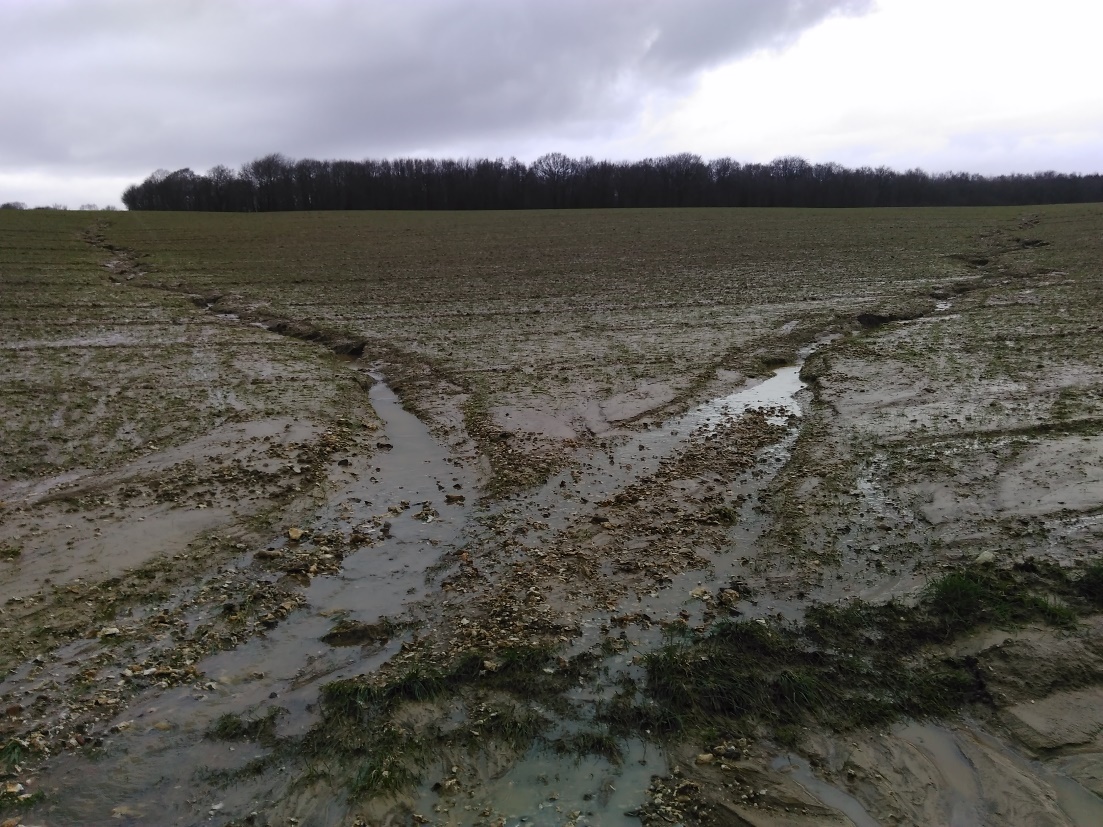 Description de l’objectifCet objectif vise principalement l’évolution des pratiques agricoles permettant de réduire les phénomènes d’érosion et de ruissellement le plus en amont possible. Il vise aussi à maintenir les éléments paysagers jouant un rôle dans la rétention des écoulements. Il se présente en plusieurs orientations : Améliorer la connaissance et diminuer l’aléaPréserver et restaurer les éléments du paysageAméliorer la gestion des sols rurauxRappel de l’état des lieux et du diagnosticLe bassin de la Canche est pionnier sur la lutte contre le ruissellement et l’érosion. Dans les années 80 et 90 c’est le SIABVC (Syndicat Intercommunal de la Basse vallée de la Canche) qui s’occupait de la lutte contre l’érosion au travers de la Déclaration d’Utilité Publique (DUP) approuvée en 1998. Par la suite, le Symcéa (Syndicat Mixte Canche et Affluents) a été créé en 2000. Le Symcéa a travaillé avec la chambre d’agriculture pour la mise en place d’une méthodologie de lutte contre l’érosion avec 5 principes fondateurs : Agir en prenant en compte tous les acteurs Le traitement du ruissellement à la parcelle Préférer une rétention temporaire de l’eau en amont Maîtriser durablement les phénomènes en induisant un changement de pratique L’entretien pérenne des ouvrages C’est en 2008 qu’un poste d’animateur pour l’accompagnement des EPCI et la mise en place d’un programme avec la Chambre d’Agriculture est créé. Une équipe en régie est mis en place dès 2015 et c’est en 2016 où les premiers plans de gestion apparaissent.DispositionsListe des dispositions :Orientation 1 : Améliorer la connaissance et diminuer l’aléaAméliorer la connaissance sur la dynamique sédimentaire du bassin versant et son impact sur les milieux aquatiquesOrientation 2 : Préserver et restaurer les éléments du paysageRecenser les éléments fixes du paysage jouant un rôle dans la gestion de l’eauOrganiser et animer un observatoire sur les prairies stratégiquesPrévention des ruissellements lors des retournements de prairies Compensation des retournements de prairiesOrientation 3 : Améliorer l’aménagement de l’espace agricoleLutter contre l’imperméabilisation des chemins ruraux (agricoles, éoliens, privés …)Promouvoir les pratiques agroécologiques permettant de lutter contre le ruissellement agricoleDéfinitions :Erosion : Phénomène d’arrachage des particules de sols sous l’actions de la pluieBattance : Tendance d’un sol à se désagréger et former une croûte en surface sous l’action de la pluie ou un tassage important, appelée croûte de battanceMES : Matières En Suspension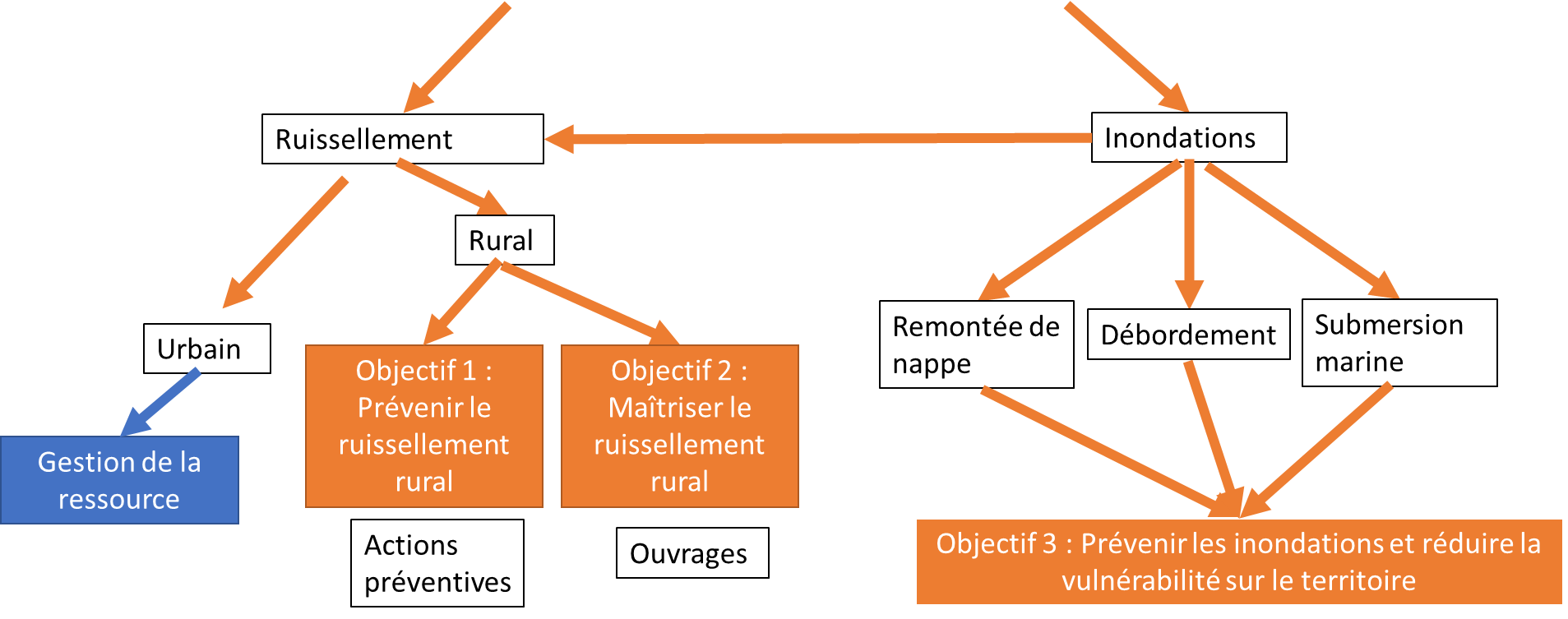 D1D2D3D4D5D6D7RèglesSAGE ActuelAucune règle du SAGE actuel portait sur cet objectif.PossibilitésIl semble difficile d’envisager une règle dans cet objectif selon l’article de loi prévu à cet effet.Objectif 2 : Maîtriser le ruissellement rural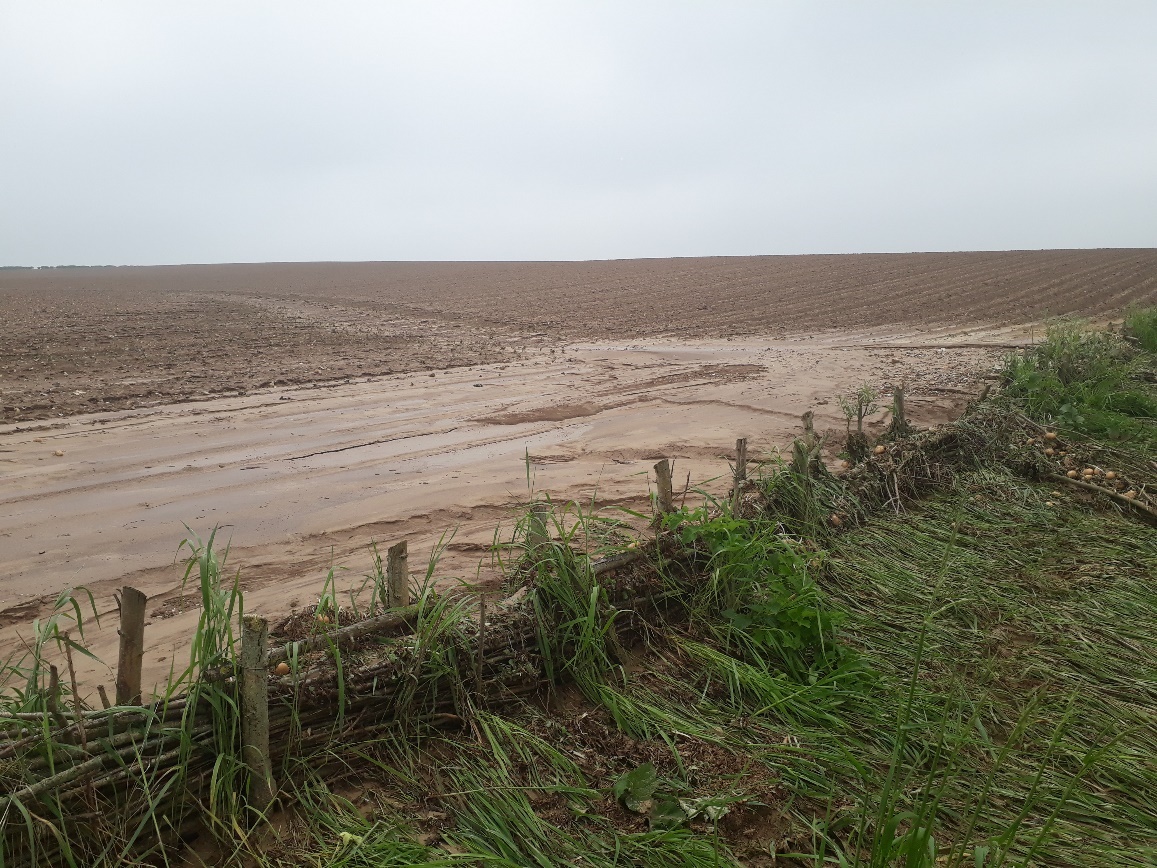 Description de l’objectifCet objectif vise à maintenir et entretenir les ouvrages existants. En effet, ces éléments sont indispensables dans la chaîne de réaction aux phénomènes de ruissellement et d’érosion. Il faut aussi rappeler que chaque ouvrage (hydraulique douce ou structurant) est efficace pour un phénomène pluviométrique. Il est donc important d’activer les différents leviers en parallèle :Les actions agronomiquesL’hydraulique douceLes ouvrages structurantsCet objectif comporte deux orientations :Améliorer la réponse en hydraulique douce sur le territoireAméliorer la gestion des ouvrages structurantsRappel de l’état des lieux et du diagnosticPlus de 3 000 ouvrages d’hydraulique douce sur le territoireEfficacité des ouvrages d’hydraulique douce limitéeHydraulique : peine à gérer une pluie de retour 5 ansSédiments : en bon état, une fascine peut réduire de 70% le flux sédimentaireDispositionsListe des dispositions Orientation 1 : Améliorer la réponse en hydraulique douce sur le territorieEntretenir les ouvrages d’hydraulique douceAméliorer la réponse en hydraulique douceOrientation 2 : Améliorer la gestion des ouvrages structurantsPrivilégier les solutions fondées sur la natureRestaurer et entretenir les ouvrages dits « structurants »DéfinitionsHydraulique douce : Techniques visant à ralentir les eaux pluviales sur les bassins versants pour favoriser leur infiltration et réduire les phénomènes de ruissellements et d’érosion. Quelques exemples :La bande enherbéeLa fascineLes haiesLes diguettes végétalesOuvrages structurants : Techniques visant à gérer les eaux pluviales en aval qui possède une capacité de stockage importante. Ces ouvrages ont plutôt vocation à protéger les biens et les personnes. Quelques exemples :Le chenal et noue enherbéeLe gabionLe fosséLa mare tamponSolutions fondées sur la nature : Les Solutions fondées sur la Nature sont définies comme les actions visant à protéger, gérer de manière durable et restaurer des écosystèmes naturels ou modifiés pour relever directement les défis de société de manière efficace et adaptative, tout en assurant le bien-être humain et en produisant des bénéfices pour la biodiversité. (cf guide UICN : sfn-light-ok.pdf (uicn.fr))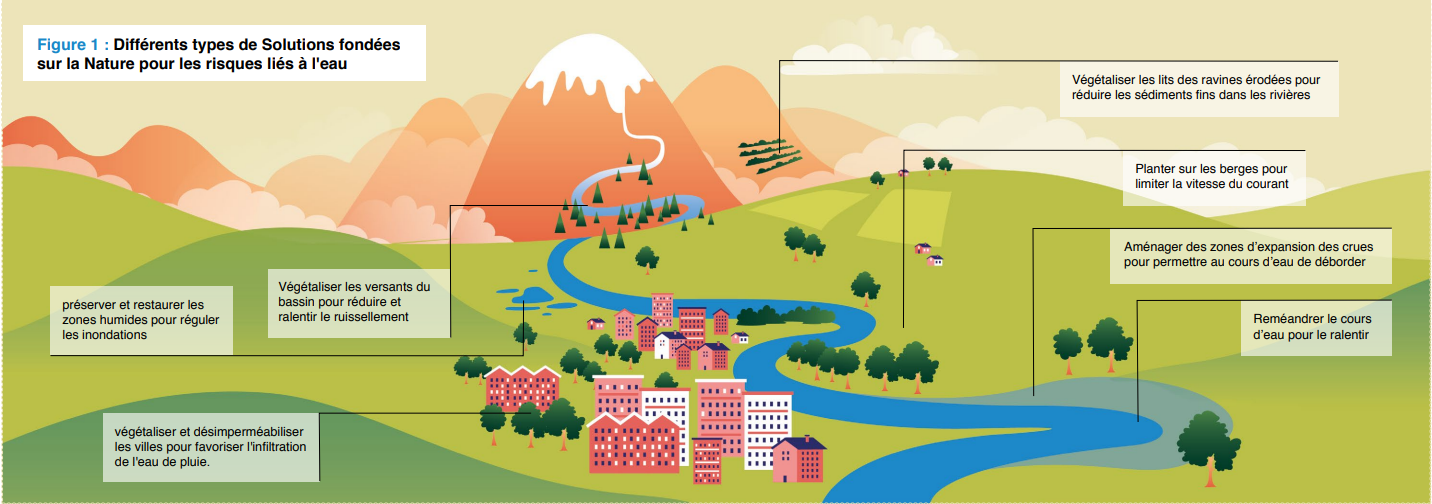 D8D9D10D11RèglesSAGE ActuelAucune règle ne portait sur cet objectif.Possibilités Il semble difficile d’envisager une règle dans cet objectif selon l’article de loi prévu à cet effet.Objectif 3 : Prévenir les inondations et réduire la vulnérabilité sur le territoire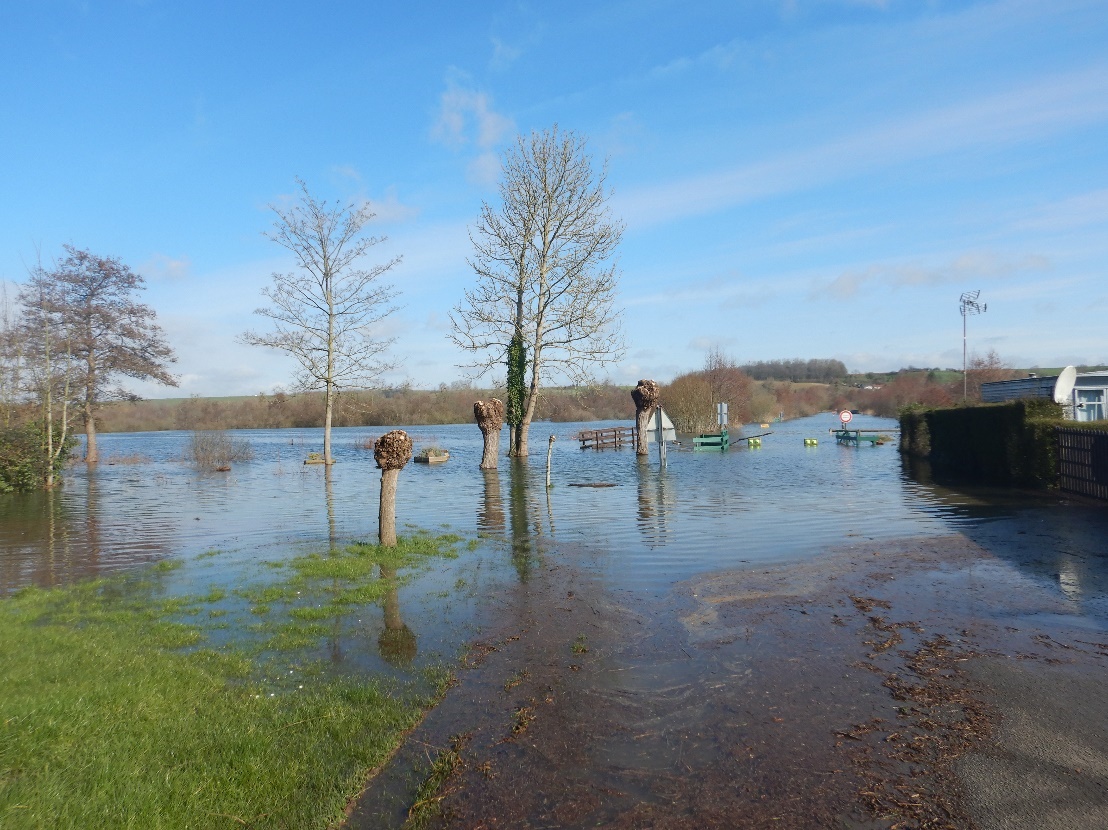 Description de l’objectifCet objectif vise notamment à améliorer la connaissance sur la prévention des inondations et engager une démarche résiliente vis-à-vis des inondations sur le territoireCet objectif comporte trois orientations :Prévenir les inondationsAdopter une démarche résilienteAméliorer la gestion de crise sur le territoireRappel de l’état des lieux et du diagnosticC’est le croisement de différents paramètres comme la topographie liée aux nombreuses vallées qui structurent le paysage, la conséquence de l’occupation des sols majoritairement agricoles mais aussi les aménagements ayant modifié les fonctions des milieux aquatiques qui rendent le territoire vulnérable aux inondations. Certains villages sont souvent très touchés comme Auchy-les-Hesdin, Brimeux, la Madelaine-sous-Montreuil, Neuville sous Montreuil, Attin … Plus de 70% des communes sur le bassin versant ont été concerné par au moins 2 arrêtés de catastrophes naturelles entre 1984 et 2014. Toutes les communes ont au moins été touchées par au moins un arrêté de catastrophe naturelle. Si l’on ne considère pas l’arrêté de 1999 qui inclue la totalité des communes du Pas-deCalais, c’est 159 communes du territoire qui ont été impactée par au moins un arrêté, ce qui correspond à 78% du territoire. Le risque majeur constaté sur les arrêtés de catastrophe naturelle est celui des inondations et des coulées de boues. Les plans de prévention des risques concernent 65 communes sur le territoire. Uniquement deux plans de prévention des risques sont approuvés : Le Plan de Prévention des risques inondation de la Basse vallée de la Canche et le Plan de Prévention des Risques Littoraux du Montreuillois. Pour le reste, ce sont des plans de prévention des risques communaux non approuvé mais prescrit. Et pour finir, 21 communes sont concernées par un plan communal de sauvegarde (PCS). Les épisodes de crues se sont multipliés sur le territoire et ce n’est pas moins de 39 crues qui ont été répertoriées sur ces 70 dernières années dans le bassin versant de la Canche. Pour la plupart (55%), elles ont lieues sur les mois de décembre, janvier et février. La crue de Janvier 2021 a battu les records, le débit de la Canche à Brimeux était de 36.9 m3/s. Les crues ne sont pas les seules causes des inondations. On dénombre plusieurs coulées de boues ou épisodes de ruissellement chaque hiver dans plusieurs communes. Ces épisodes augmentent en intensité selon plusieurs facteurs expliqués dans la partie précédente sur les ruissellements.DispositionsListe des dispositionsOrientation 1 : Prévenir les inondationsIdentifier et préserver les zones d’expansion de cruesRestaurer, gérer et préserver les zones d’expansion de cruesOrientation 2 : Adopter une démarche résiliente vis-à-vis des inondationsEngager une démarche résiliente face aux inondations avec quelques propriétairesElaborer un guide technique sur le risque inondation à destination des élusOrientation 3 : Améliorer la gestion de crise sur le territoireMettre en place des places des PCS et des plans de continuité d’activitéEstimer le coût des dommages potentielsDéfinitionsZEC : Zones d’Expansion de Crues : espace naturel ou aménagé où se répandent les eaux lors du débordement des cours d’eau dans le lit majeurPCS : Plan Communal de Sauvegarde : outil réalisé à l'échelle communale, sous la responsabilité du maire, pour planifier les actions des acteurs communaux de la gestion du risque (élus, agents municipaux, bénévoles, entreprises partenaires) en cas d'évènements majeurs naturels, technologiques ou sanitaires. Il a pour objectif l'information préventive et la protection de la populationPICS : Plan InterCommunal de SauvegardePCA : Plans de continuité d’activité : document qui décrit la stratégie à adopter pour faire face, selon leur priorisation, à des risques identifiés, selon la probabilité de leur survenance et la gravité de leur impact. Il s’agit d’un document qui définit des procédures et les ressources associéesD12D13D14D15D16D17RèglesSAGE ActuelAucune règle sur ce sujetPossibilitésRègle obligatoire dans cet objectif :ZNEC :Limiter l’installation de IOTA/ICPE (Rubrique 3.2.2.0 : Remblais, installations, ouvrages dans le lit majeur du cours d’eau)Exemple :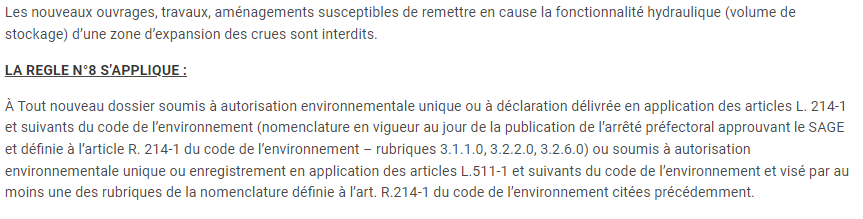 Prise de noteENJEU MAJEUR 3 : Maîtriser et prévenir les risques à l'échelle des bassins versants ruraux et urbainsENJEU MAJEUR 3 : Maîtriser et prévenir les risques à l'échelle des bassins versants ruraux et urbainsENJEU MAJEUR 3 : Maîtriser et prévenir les risques à l'échelle des bassins versants ruraux et urbainsObjectif 9 : Maîtriser les écoulements et ruissellements en vue de réduire les risques d'inondation et de contamination par les pollutions diffusesObjectif 9 : Maîtriser les écoulements et ruissellements en vue de réduire les risques d'inondation et de contamination par les pollutions diffusesObjectif 9 : Maîtriser les écoulements et ruissellements en vue de réduire les risques d'inondation et de contamination par les pollutions diffusesThème 15 : Maîtriser et prévenir les ruissellements en milieu ruralThème 15 : Maîtriser et prévenir les ruissellements en milieu ruralThème 15 : Maîtriser et prévenir les ruissellements en milieu ruralD84Les collectivités définissent les aménagements nécessaires à l’échelle d’un bassin versant. Ils s’appuient sur le guide méthodologique du SAGEEn coursD85Les exploitants agricoles veillent à appliquer les bonnes pratiques agronomiques (couverts hivernaux, travail simplifié…) selon le code des bonnes pratiques agricoles (arrêté du 22 novembre 1993).En cours : les expériences se multiplientThème 16 : Maîtriser et prévenir les ruissellements dans les zones bâties ou issues des surfaces imperméabiliséesThème 16 : Maîtriser et prévenir les ruissellements dans les zones bâties ou issues des surfaces imperméabiliséesThème 16 : Maîtriser et prévenir les ruissellements dans les zones bâties ou issues des surfaces imperméabiliséesD86Zéro rejet pluvial demandé dans les documents d’urbanisme. Sans ces documents, la collectivité demande une étude pour une infiltration à la parcelle. Sans cette possibilité il faut un rejet limité de 3l/ha.sEn cours : règlementaire sur les nouvelles constructionsThème 17 : Organiser, coordonner et évaluer les actions à l'échelle des bassins versantsThème 17 : Organiser, coordonner et évaluer les actions à l'échelle des bassins versantsThème 17 : Organiser, coordonner et évaluer les actions à l'échelle des bassins versantsD87Les collectivités peuvent demander au Syndicat mixte d’assurer la maîtrise d’ouvrage déléguée. Le syndicat assure la coordination des travaux à l’échelle du bassin versantEn coursD88Le Syndicat propose un programme d’action à l’échelle des sous bassins et rassemble les acteurs pour préserver et reconquérir la qualité de la ressource et la réduction des risques. Cela peut prendre la forme de comités techniquesAtteintD89Le syndicat mixte met en place avec la chambre des mesures de protection de la ressource en eau avec les acteurs du monde agricoleNon atteintObjectif 10 : Préserver, améliorer ou reconquérir les capacités d'expansion des crues en fond de vallée afin de prévenir les inondations et protéger les espaces vulnérablesObjectif 10 : Préserver, améliorer ou reconquérir les capacités d'expansion des crues en fond de vallée afin de prévenir les inondations et protéger les espaces vulnérablesObjectif 10 : Préserver, améliorer ou reconquérir les capacités d'expansion des crues en fond de vallée afin de prévenir les inondations et protéger les espaces vulnérablesD90Les documents d’urbanisme ou les décisions des collectivités doivent être en accord avec l’arrêt des constructions ou du développement urbain dans les zones rouges prescrites dans le PPRIAtteint : règlementaireD91Les collectivités préservent les zones d’expansion de crues et les zones humides de l’implantations d’habitats légers de loisirs et font appliquer l’obligation de retirer les caravanes de novembre à avril stationnées dans ces zones. Ils font appliquer aussi les prescriptions réglementaires liées à l’ANCNon atteint D92Le SAGE propose aux collectivités d’appliquer les principes de protection de la déclaration d’utilité publique de la basse vallée de la CancheEn cours : PAPI mais les solutions sont loin d'être mises en œuvre D93La CLE améliore la connaissance hydrologique sur tout le bassin versant et sollicite les autorités pour mettre à jour les zones inondablesAtteint : PAPINomenclatureExemples d’activitésIOTATravaux dans le lit mineur, sur les berges, en zones humidesICPEBâtiments agricolesMéthanisationIndustriesPlateforme de stockage de déchets« Le règlement du schéma d'aménagement et de gestion des eaux peut :1° Prévoir, à partir du volume disponible des masses d'eau superficielle ou souterraine situées dans une unité hydrographique ou hydrogéologique cohérente, la répartition en pourcentage de ce volume entre les différentes catégories d'utilisateurs.2° Pour assurer la restauration et la préservation de la qualité de l'eau et des milieux aquatiques, édicter des règles particulières d'utilisation de la ressource en eau applicables :a) Aux opérations entraînant des impacts cumulés significatifs en termes de prélèvements et de rejets dans le sous-bassin ou le groupement de sous-bassins concerné ;b) Aux installations, ouvrages, travaux ou activités visés à l'article L. 214-1 ainsi qu'aux installations classées pour la protection de l'environnement définies à l'article L. 511-1 ;c) Aux exploitations agricoles procédant à des épandages d'effluents liquides ou solides dans le cadre prévu par les articles R. 211-50 à R. 211-52.3° Edicter les règles nécessaires :a) A la restauration et à la préservation qualitative et quantitative de la ressource en eau dans les aires d'alimentation des captages d'eau potable d'une importance particulière prévues par le 5° du II de l'article L. 211-3 ;b) A la restauration et à la préservation des milieux aquatiques dans les zones d'érosion prévues par l'article L. 114-1 du code rural et de la pêche maritime et par le 5° du II de l'article L. 211-3 du code de l'environnement ;c) Au maintien et à la restauration des zones humides d'intérêt environnemental particulier prévues par le 4° du II de l'article L. 211-3 et des zones stratégiques pour la gestion de l'eau prévues par le 3° du I de l'article L. 212-5-1.4° Afin d'améliorer le transport naturel des sédiments et d'assurer la continuité écologique, fixer des obligations d'ouverture périodique de certains ouvrages hydrauliques fonctionnant au fil de l'eau figurant à l'inventaire prévu au 2° du I de l'article L. 212-5-1.Le règlement est assorti des documents cartographiques nécessaires à l'application des règles qu'il édicte. »Objectif 1 : Prévenir le ruissellement ruralObjectif 1 : Prévenir le ruissellement ruralObjectif 1 : Prévenir le ruissellement rural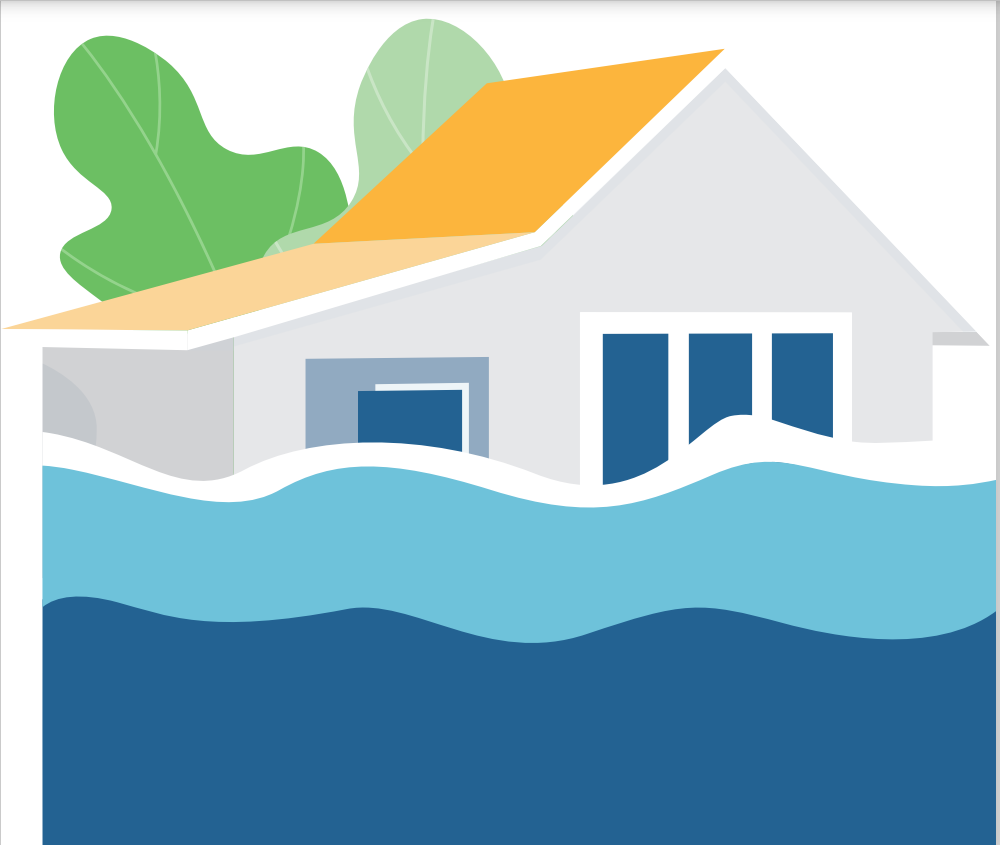 Orientation 1 : Améliorer la connaissance Orientation 1 : Améliorer la connaissance Orientation 1 : Améliorer la connaissance D1 : Améliorer la connaissance sur la dynamique sédimentaire du bassin versant et son impact sur les milieux aquatiquesD1 : Améliorer la connaissance sur la dynamique sédimentaire du bassin versant et son impact sur les milieux aquatiquesD1 : Améliorer la connaissance sur la dynamique sédimentaire du bassin versant et son impact sur les milieux aquatiquesD1 : Améliorer la connaissance sur la dynamique sédimentaire du bassin versant et son impact sur les milieux aquatiquesD1 : Améliorer la connaissance sur la dynamique sédimentaire du bassin versant et son impact sur les milieux aquatiquesD1 : Améliorer la connaissance sur la dynamique sédimentaire du bassin versant et son impact sur les milieux aquatiquesD1 : Améliorer la connaissance sur la dynamique sédimentaire du bassin versant et son impact sur les milieux aquatiquesD1 : Améliorer la connaissance sur la dynamique sédimentaire du bassin versant et son impact sur les milieux aquatiquesD1 : Améliorer la connaissance sur la dynamique sédimentaire du bassin versant et son impact sur les milieux aquatiquesD1 : Améliorer la connaissance sur la dynamique sédimentaire du bassin versant et son impact sur les milieux aquatiquesD1 : Améliorer la connaissance sur la dynamique sédimentaire du bassin versant et son impact sur les milieux aquatiquesD1 : Améliorer la connaissance sur la dynamique sédimentaire du bassin versant et son impact sur les milieux aquatiquesLes collectivités compétentes en matière de ruissellement et érosion des sols améliorent la connaissance sur les transferts sédimentaire. Elles identifient les bassins versant les plus producteurs, les axes de ruissellements, les atterrissements et notamment les bassins versant ayant un impact significatif sur la qualité des milieux aquatiques (cours d’eau, zones humides et son écosystème).La cartographie des axes de ruissellement sera reprise dans les documents d’urbanismeLes collectivités compétentes en matière de ruissellement et érosion des sols améliorent la connaissance sur les transferts sédimentaire. Elles identifient les bassins versant les plus producteurs, les axes de ruissellements, les atterrissements et notamment les bassins versant ayant un impact significatif sur la qualité des milieux aquatiques (cours d’eau, zones humides et son écosystème).La cartographie des axes de ruissellement sera reprise dans les documents d’urbanismeLes collectivités compétentes en matière de ruissellement et érosion des sols améliorent la connaissance sur les transferts sédimentaire. Elles identifient les bassins versant les plus producteurs, les axes de ruissellements, les atterrissements et notamment les bassins versant ayant un impact significatif sur la qualité des milieux aquatiques (cours d’eau, zones humides et son écosystème).La cartographie des axes de ruissellement sera reprise dans les documents d’urbanismeLes collectivités compétentes en matière de ruissellement et érosion des sols améliorent la connaissance sur les transferts sédimentaire. Elles identifient les bassins versant les plus producteurs, les axes de ruissellements, les atterrissements et notamment les bassins versant ayant un impact significatif sur la qualité des milieux aquatiques (cours d’eau, zones humides et son écosystème).La cartographie des axes de ruissellement sera reprise dans les documents d’urbanismeLes collectivités compétentes en matière de ruissellement et érosion des sols améliorent la connaissance sur les transferts sédimentaire. Elles identifient les bassins versant les plus producteurs, les axes de ruissellements, les atterrissements et notamment les bassins versant ayant un impact significatif sur la qualité des milieux aquatiques (cours d’eau, zones humides et son écosystème).La cartographie des axes de ruissellement sera reprise dans les documents d’urbanismeLes collectivités compétentes en matière de ruissellement et érosion des sols améliorent la connaissance sur les transferts sédimentaire. Elles identifient les bassins versant les plus producteurs, les axes de ruissellements, les atterrissements et notamment les bassins versant ayant un impact significatif sur la qualité des milieux aquatiques (cours d’eau, zones humides et son écosystème).La cartographie des axes de ruissellement sera reprise dans les documents d’urbanismeLes collectivités compétentes en matière de ruissellement et érosion des sols améliorent la connaissance sur les transferts sédimentaire. Elles identifient les bassins versant les plus producteurs, les axes de ruissellements, les atterrissements et notamment les bassins versant ayant un impact significatif sur la qualité des milieux aquatiques (cours d’eau, zones humides et son écosystème).La cartographie des axes de ruissellement sera reprise dans les documents d’urbanismeLes collectivités compétentes en matière de ruissellement et érosion des sols améliorent la connaissance sur les transferts sédimentaire. Elles identifient les bassins versant les plus producteurs, les axes de ruissellements, les atterrissements et notamment les bassins versant ayant un impact significatif sur la qualité des milieux aquatiques (cours d’eau, zones humides et son écosystème).La cartographie des axes de ruissellement sera reprise dans les documents d’urbanismeLes collectivités compétentes en matière de ruissellement et érosion des sols améliorent la connaissance sur les transferts sédimentaire. Elles identifient les bassins versant les plus producteurs, les axes de ruissellements, les atterrissements et notamment les bassins versant ayant un impact significatif sur la qualité des milieux aquatiques (cours d’eau, zones humides et son écosystème).La cartographie des axes de ruissellement sera reprise dans les documents d’urbanismeLes collectivités compétentes en matière de ruissellement et érosion des sols améliorent la connaissance sur les transferts sédimentaire. Elles identifient les bassins versant les plus producteurs, les axes de ruissellements, les atterrissements et notamment les bassins versant ayant un impact significatif sur la qualité des milieux aquatiques (cours d’eau, zones humides et son écosystème).La cartographie des axes de ruissellement sera reprise dans les documents d’urbanismeLes collectivités compétentes en matière de ruissellement et érosion des sols améliorent la connaissance sur les transferts sédimentaire. Elles identifient les bassins versant les plus producteurs, les axes de ruissellements, les atterrissements et notamment les bassins versant ayant un impact significatif sur la qualité des milieux aquatiques (cours d’eau, zones humides et son écosystème).La cartographie des axes de ruissellement sera reprise dans les documents d’urbanismeLes collectivités compétentes en matière de ruissellement et érosion des sols améliorent la connaissance sur les transferts sédimentaire. Elles identifient les bassins versant les plus producteurs, les axes de ruissellements, les atterrissements et notamment les bassins versant ayant un impact significatif sur la qualité des milieux aquatiques (cours d’eau, zones humides et son écosystème).La cartographie des axes de ruissellement sera reprise dans les documents d’urbanismeDéfinitionArgumentaireDéfinitionRappel de la règlementationAucun objetAucun objetAucun objetAucun objetAucun objetAucun objetAucun objetAucun objetAucun objetAucun objetDéfinitionLien avec documents de planificationsDisposition A4 du SDAGE Artois-Picardie 2022-2027Disposition A4 du SDAGE Artois-Picardie 2022-2027Disposition A4 du SDAGE Artois-Picardie 2022-2027Disposition A4 du SDAGE Artois-Picardie 2022-2027Disposition A4 du SDAGE Artois-Picardie 2022-2027Disposition A4 du SDAGE Artois-Picardie 2022-2027Disposition A4 du SDAGE Artois-Picardie 2022-2027Disposition A4 du SDAGE Artois-Picardie 2022-2027Disposition A4 du SDAGE Artois-Picardie 2022-2027Disposition A4 du SDAGE Artois-Picardie 2022-2027Mise en œuvreTerritoireTout le bassinTout le bassinTout le bassinTout le bassinTout le bassinTout le bassinTout le bassinTout le bassinTout le bassinTout le bassinMise en œuvreMO pressentiPlan d’action20232024202520262027202820292030Mise en œuvreCollectivités compétentes (GEMAPI 4°)Identification des élémentsMise en œuvreCollectivités compétentes en urbanisme Reprise de la cartographie dans les documentsMise en œuvreEstimation financièreInvestissementMise en œuvreEstimation financièreFonctionnementMise en œuvreMise en place d’un groupe de travailOui : application de la méthode en priorisant les secteursOui : application de la méthode en priorisant les secteursOui : application de la méthode en priorisant les secteursOui : application de la méthode en priorisant les secteursOui : application de la méthode en priorisant les secteursOui : application de la méthode en priorisant les secteursOui : application de la méthode en priorisant les secteursOui : application de la méthode en priorisant les secteursOui : application de la méthode en priorisant les secteursOui : application de la méthode en priorisant les secteursMise en œuvreIndicateurs de suiviSuperficie couverte Nombre de documents d’urbanismes ayant repris cette cartographieSuperficie couverte Nombre de documents d’urbanismes ayant repris cette cartographieSuperficie couverte Nombre de documents d’urbanismes ayant repris cette cartographieSuperficie couverte Nombre de documents d’urbanismes ayant repris cette cartographieSuperficie couverte Nombre de documents d’urbanismes ayant repris cette cartographieSuperficie couverte Nombre de documents d’urbanismes ayant repris cette cartographieSuperficie couverte Nombre de documents d’urbanismes ayant repris cette cartographieSuperficie couverte Nombre de documents d’urbanismes ayant repris cette cartographieSuperficie couverte Nombre de documents d’urbanismes ayant repris cette cartographieSuperficie couverte Nombre de documents d’urbanismes ayant repris cette cartographieRemarques en réunion :Il faudra assurer une veille sur les documents d’urbanisme pour s’assurer que ces axes soient repris.Objectif 1 : Prévenir le ruissellement ruralObjectif 1 : Prévenir le ruissellement ruralObjectif 1 : Prévenir le ruissellement ruralOrientation 2 : Préserver et restaurer les éléments du paysageOrientation 2 : Préserver et restaurer les éléments du paysageOrientation 2 : Préserver et restaurer les éléments du paysageD2 : Recenser les éléments fixes du paysageD2 : Recenser les éléments fixes du paysageD2 : Recenser les éléments fixes du paysageD2 : Recenser les éléments fixes du paysageD2 : Recenser les éléments fixes du paysageD2 : Recenser les éléments fixes du paysageD2 : Recenser les éléments fixes du paysageD2 : Recenser les éléments fixes du paysageD2 : Recenser les éléments fixes du paysageD2 : Recenser les éléments fixes du paysageD2 : Recenser les éléments fixes du paysageD2 : Recenser les éléments fixes du paysageLes collectivités compétentes en matière de ruissellement et érosion recensent les éléments fixes du paysage jouant un rôle dans la gestion de l’eau comme les haies, talus, fossés, creuses …Les collectivités compétentes en urbanisme inscrivent ces éléments dans leurs documents pour les préserver dans un but préventif. La collectivité initie des actions pour les maintenir.Les collectivités compétentes en matière de ruissellement et érosion recensent les éléments fixes du paysage jouant un rôle dans la gestion de l’eau comme les haies, talus, fossés, creuses …Les collectivités compétentes en urbanisme inscrivent ces éléments dans leurs documents pour les préserver dans un but préventif. La collectivité initie des actions pour les maintenir.Les collectivités compétentes en matière de ruissellement et érosion recensent les éléments fixes du paysage jouant un rôle dans la gestion de l’eau comme les haies, talus, fossés, creuses …Les collectivités compétentes en urbanisme inscrivent ces éléments dans leurs documents pour les préserver dans un but préventif. La collectivité initie des actions pour les maintenir.Les collectivités compétentes en matière de ruissellement et érosion recensent les éléments fixes du paysage jouant un rôle dans la gestion de l’eau comme les haies, talus, fossés, creuses …Les collectivités compétentes en urbanisme inscrivent ces éléments dans leurs documents pour les préserver dans un but préventif. La collectivité initie des actions pour les maintenir.Les collectivités compétentes en matière de ruissellement et érosion recensent les éléments fixes du paysage jouant un rôle dans la gestion de l’eau comme les haies, talus, fossés, creuses …Les collectivités compétentes en urbanisme inscrivent ces éléments dans leurs documents pour les préserver dans un but préventif. La collectivité initie des actions pour les maintenir.Les collectivités compétentes en matière de ruissellement et érosion recensent les éléments fixes du paysage jouant un rôle dans la gestion de l’eau comme les haies, talus, fossés, creuses …Les collectivités compétentes en urbanisme inscrivent ces éléments dans leurs documents pour les préserver dans un but préventif. La collectivité initie des actions pour les maintenir.Les collectivités compétentes en matière de ruissellement et érosion recensent les éléments fixes du paysage jouant un rôle dans la gestion de l’eau comme les haies, talus, fossés, creuses …Les collectivités compétentes en urbanisme inscrivent ces éléments dans leurs documents pour les préserver dans un but préventif. La collectivité initie des actions pour les maintenir.Les collectivités compétentes en matière de ruissellement et érosion recensent les éléments fixes du paysage jouant un rôle dans la gestion de l’eau comme les haies, talus, fossés, creuses …Les collectivités compétentes en urbanisme inscrivent ces éléments dans leurs documents pour les préserver dans un but préventif. La collectivité initie des actions pour les maintenir.Les collectivités compétentes en matière de ruissellement et érosion recensent les éléments fixes du paysage jouant un rôle dans la gestion de l’eau comme les haies, talus, fossés, creuses …Les collectivités compétentes en urbanisme inscrivent ces éléments dans leurs documents pour les préserver dans un but préventif. La collectivité initie des actions pour les maintenir.Les collectivités compétentes en matière de ruissellement et érosion recensent les éléments fixes du paysage jouant un rôle dans la gestion de l’eau comme les haies, talus, fossés, creuses …Les collectivités compétentes en urbanisme inscrivent ces éléments dans leurs documents pour les préserver dans un but préventif. La collectivité initie des actions pour les maintenir.Les collectivités compétentes en matière de ruissellement et érosion recensent les éléments fixes du paysage jouant un rôle dans la gestion de l’eau comme les haies, talus, fossés, creuses …Les collectivités compétentes en urbanisme inscrivent ces éléments dans leurs documents pour les préserver dans un but préventif. La collectivité initie des actions pour les maintenir.Les collectivités compétentes en matière de ruissellement et érosion recensent les éléments fixes du paysage jouant un rôle dans la gestion de l’eau comme les haies, talus, fossés, creuses …Les collectivités compétentes en urbanisme inscrivent ces éléments dans leurs documents pour les préserver dans un but préventif. La collectivité initie des actions pour les maintenir.DéfinitionArgumentaireDéfinitionRappel de la règlementationAucun objetAucun objetAucun objetAucun objetAucun objetAucun objetAucun objetAucun objetAucun objetAucun objetDéfinitionLien avec documents de planificationsDisposition A-4.3 du SDAGE Artois-Picardie 2022-2027Disposition A-4.3 du SDAGE Artois-Picardie 2022-2027Disposition A-4.3 du SDAGE Artois-Picardie 2022-2027Disposition A-4.3 du SDAGE Artois-Picardie 2022-2027Disposition A-4.3 du SDAGE Artois-Picardie 2022-2027Disposition A-4.3 du SDAGE Artois-Picardie 2022-2027Disposition A-4.3 du SDAGE Artois-Picardie 2022-2027Disposition A-4.3 du SDAGE Artois-Picardie 2022-2027Disposition A-4.3 du SDAGE Artois-Picardie 2022-2027Disposition A-4.3 du SDAGE Artois-Picardie 2022-2027Mise en œuvreTerritoireTout le bassinTout le bassinTout le bassinTout le bassinTout le bassinTout le bassinTout le bassinTout le bassinTout le bassinTout le bassinMise en œuvreMO pressentiPlan d’action20232024202520262027202820292030Mise en œuvreCollectivités ruissellement (4° GEMAPI)RecensementMise en œuvreCollectivités urbanismeInscription dans les documentsMise en œuvreEstimation financièreInvestissementMise en œuvreEstimation financièreFonctionnementMise en œuvreMise en place d’un groupe de travailOui : il faudra définir la méthode en groupe de travailOui : il faudra définir la méthode en groupe de travailOui : il faudra définir la méthode en groupe de travailOui : il faudra définir la méthode en groupe de travailOui : il faudra définir la méthode en groupe de travailOui : il faudra définir la méthode en groupe de travailOui : il faudra définir la méthode en groupe de travailOui : il faudra définir la méthode en groupe de travailOui : il faudra définir la méthode en groupe de travailOui : il faudra définir la méthode en groupe de travailMise en œuvreIndicateurs de suiviMètres linéaires d’éléments actuelsMètres linéaires préservésNombre de cartographie reprises dans les documents d’urbanismeMètres linéaires d’éléments actuelsMètres linéaires préservésNombre de cartographie reprises dans les documents d’urbanismeMètres linéaires d’éléments actuelsMètres linéaires préservésNombre de cartographie reprises dans les documents d’urbanismeMètres linéaires d’éléments actuelsMètres linéaires préservésNombre de cartographie reprises dans les documents d’urbanismeMètres linéaires d’éléments actuelsMètres linéaires préservésNombre de cartographie reprises dans les documents d’urbanismeMètres linéaires d’éléments actuelsMètres linéaires préservésNombre de cartographie reprises dans les documents d’urbanismeMètres linéaires d’éléments actuelsMètres linéaires préservésNombre de cartographie reprises dans les documents d’urbanismeMètres linéaires d’éléments actuelsMètres linéaires préservésNombre de cartographie reprises dans les documents d’urbanismeMètres linéaires d’éléments actuelsMètres linéaires préservésNombre de cartographie reprises dans les documents d’urbanismeMètres linéaires d’éléments actuelsMètres linéaires préservésNombre de cartographie reprises dans les documents d’urbanismeRemarques en réunion :Il faudra bien définir la méthode en groupe de travail.Objectif 1 : Prévenir le ruissellement ruralObjectif 1 : Prévenir le ruissellement ruralObjectif 1 : Prévenir le ruissellement ruralOrientation 2 : Préserver et restaurer les éléments du paysageOrientation 2 : Préserver et restaurer les éléments du paysageOrientation 2 : Préserver et restaurer les éléments du paysageD3 : Organiser et animer un observatoire des prairies sur le territoireD3 : Organiser et animer un observatoire des prairies sur le territoireD3 : Organiser et animer un observatoire des prairies sur le territoireD3 : Organiser et animer un observatoire des prairies sur le territoireD3 : Organiser et animer un observatoire des prairies sur le territoireD3 : Organiser et animer un observatoire des prairies sur le territoireD3 : Organiser et animer un observatoire des prairies sur le territoireD3 : Organiser et animer un observatoire des prairies sur le territoireD3 : Organiser et animer un observatoire des prairies sur le territoireD3 : Organiser et animer un observatoire des prairies sur le territoireD3 : Organiser et animer un observatoire des prairies sur le territoireD3 : Organiser et animer un observatoire des prairies sur le territoireLa CLE, en collaboration avec ses partenaires, animent un observatoire des prairies stratégiques. Les missions de cet observatoire sont les suivantes :Réaliser l’inventaire des prairies stratégiques pour la gestion de l’eau et porter à connaissance ce travailSigner une convention avec la DDTM pour être consulté sur le retournement d’une prairie stratégiqueConseiller pour la mise en place de compensation et de dispositifs de limitation de ruissellement induite par le retournement peuvent être des aménagements d’hydraulique douce, le maintien de la haie, création d’une bande enherbée, etc….Les collectivités compétentes en urbanisme reprennent cet inventaire dans leurs documents. La collectivité initie des actions pour les maintenir.La CLE, en collaboration avec ses partenaires, animent un observatoire des prairies stratégiques. Les missions de cet observatoire sont les suivantes :Réaliser l’inventaire des prairies stratégiques pour la gestion de l’eau et porter à connaissance ce travailSigner une convention avec la DDTM pour être consulté sur le retournement d’une prairie stratégiqueConseiller pour la mise en place de compensation et de dispositifs de limitation de ruissellement induite par le retournement peuvent être des aménagements d’hydraulique douce, le maintien de la haie, création d’une bande enherbée, etc….Les collectivités compétentes en urbanisme reprennent cet inventaire dans leurs documents. La collectivité initie des actions pour les maintenir.La CLE, en collaboration avec ses partenaires, animent un observatoire des prairies stratégiques. Les missions de cet observatoire sont les suivantes :Réaliser l’inventaire des prairies stratégiques pour la gestion de l’eau et porter à connaissance ce travailSigner une convention avec la DDTM pour être consulté sur le retournement d’une prairie stratégiqueConseiller pour la mise en place de compensation et de dispositifs de limitation de ruissellement induite par le retournement peuvent être des aménagements d’hydraulique douce, le maintien de la haie, création d’une bande enherbée, etc….Les collectivités compétentes en urbanisme reprennent cet inventaire dans leurs documents. La collectivité initie des actions pour les maintenir.La CLE, en collaboration avec ses partenaires, animent un observatoire des prairies stratégiques. Les missions de cet observatoire sont les suivantes :Réaliser l’inventaire des prairies stratégiques pour la gestion de l’eau et porter à connaissance ce travailSigner une convention avec la DDTM pour être consulté sur le retournement d’une prairie stratégiqueConseiller pour la mise en place de compensation et de dispositifs de limitation de ruissellement induite par le retournement peuvent être des aménagements d’hydraulique douce, le maintien de la haie, création d’une bande enherbée, etc….Les collectivités compétentes en urbanisme reprennent cet inventaire dans leurs documents. La collectivité initie des actions pour les maintenir.La CLE, en collaboration avec ses partenaires, animent un observatoire des prairies stratégiques. Les missions de cet observatoire sont les suivantes :Réaliser l’inventaire des prairies stratégiques pour la gestion de l’eau et porter à connaissance ce travailSigner une convention avec la DDTM pour être consulté sur le retournement d’une prairie stratégiqueConseiller pour la mise en place de compensation et de dispositifs de limitation de ruissellement induite par le retournement peuvent être des aménagements d’hydraulique douce, le maintien de la haie, création d’une bande enherbée, etc….Les collectivités compétentes en urbanisme reprennent cet inventaire dans leurs documents. La collectivité initie des actions pour les maintenir.La CLE, en collaboration avec ses partenaires, animent un observatoire des prairies stratégiques. Les missions de cet observatoire sont les suivantes :Réaliser l’inventaire des prairies stratégiques pour la gestion de l’eau et porter à connaissance ce travailSigner une convention avec la DDTM pour être consulté sur le retournement d’une prairie stratégiqueConseiller pour la mise en place de compensation et de dispositifs de limitation de ruissellement induite par le retournement peuvent être des aménagements d’hydraulique douce, le maintien de la haie, création d’une bande enherbée, etc….Les collectivités compétentes en urbanisme reprennent cet inventaire dans leurs documents. La collectivité initie des actions pour les maintenir.La CLE, en collaboration avec ses partenaires, animent un observatoire des prairies stratégiques. Les missions de cet observatoire sont les suivantes :Réaliser l’inventaire des prairies stratégiques pour la gestion de l’eau et porter à connaissance ce travailSigner une convention avec la DDTM pour être consulté sur le retournement d’une prairie stratégiqueConseiller pour la mise en place de compensation et de dispositifs de limitation de ruissellement induite par le retournement peuvent être des aménagements d’hydraulique douce, le maintien de la haie, création d’une bande enherbée, etc….Les collectivités compétentes en urbanisme reprennent cet inventaire dans leurs documents. La collectivité initie des actions pour les maintenir.La CLE, en collaboration avec ses partenaires, animent un observatoire des prairies stratégiques. Les missions de cet observatoire sont les suivantes :Réaliser l’inventaire des prairies stratégiques pour la gestion de l’eau et porter à connaissance ce travailSigner une convention avec la DDTM pour être consulté sur le retournement d’une prairie stratégiqueConseiller pour la mise en place de compensation et de dispositifs de limitation de ruissellement induite par le retournement peuvent être des aménagements d’hydraulique douce, le maintien de la haie, création d’une bande enherbée, etc….Les collectivités compétentes en urbanisme reprennent cet inventaire dans leurs documents. La collectivité initie des actions pour les maintenir.La CLE, en collaboration avec ses partenaires, animent un observatoire des prairies stratégiques. Les missions de cet observatoire sont les suivantes :Réaliser l’inventaire des prairies stratégiques pour la gestion de l’eau et porter à connaissance ce travailSigner une convention avec la DDTM pour être consulté sur le retournement d’une prairie stratégiqueConseiller pour la mise en place de compensation et de dispositifs de limitation de ruissellement induite par le retournement peuvent être des aménagements d’hydraulique douce, le maintien de la haie, création d’une bande enherbée, etc….Les collectivités compétentes en urbanisme reprennent cet inventaire dans leurs documents. La collectivité initie des actions pour les maintenir.La CLE, en collaboration avec ses partenaires, animent un observatoire des prairies stratégiques. Les missions de cet observatoire sont les suivantes :Réaliser l’inventaire des prairies stratégiques pour la gestion de l’eau et porter à connaissance ce travailSigner une convention avec la DDTM pour être consulté sur le retournement d’une prairie stratégiqueConseiller pour la mise en place de compensation et de dispositifs de limitation de ruissellement induite par le retournement peuvent être des aménagements d’hydraulique douce, le maintien de la haie, création d’une bande enherbée, etc….Les collectivités compétentes en urbanisme reprennent cet inventaire dans leurs documents. La collectivité initie des actions pour les maintenir.La CLE, en collaboration avec ses partenaires, animent un observatoire des prairies stratégiques. Les missions de cet observatoire sont les suivantes :Réaliser l’inventaire des prairies stratégiques pour la gestion de l’eau et porter à connaissance ce travailSigner une convention avec la DDTM pour être consulté sur le retournement d’une prairie stratégiqueConseiller pour la mise en place de compensation et de dispositifs de limitation de ruissellement induite par le retournement peuvent être des aménagements d’hydraulique douce, le maintien de la haie, création d’une bande enherbée, etc….Les collectivités compétentes en urbanisme reprennent cet inventaire dans leurs documents. La collectivité initie des actions pour les maintenir.La CLE, en collaboration avec ses partenaires, animent un observatoire des prairies stratégiques. Les missions de cet observatoire sont les suivantes :Réaliser l’inventaire des prairies stratégiques pour la gestion de l’eau et porter à connaissance ce travailSigner une convention avec la DDTM pour être consulté sur le retournement d’une prairie stratégiqueConseiller pour la mise en place de compensation et de dispositifs de limitation de ruissellement induite par le retournement peuvent être des aménagements d’hydraulique douce, le maintien de la haie, création d’une bande enherbée, etc….Les collectivités compétentes en urbanisme reprennent cet inventaire dans leurs documents. La collectivité initie des actions pour les maintenir.DéfinitionArgumentaireDéfinitionRappel de la règlementationAucun objetAucun objetAucun objetAucun objetAucun objetAucun objetAucun objetAucun objetAucun objetAucun objetDéfinitionLien avec documents de planificationsDisposition A-4.3 du SDAGE Artois-Picardie 2022-2027Disposition A-4.3 du SDAGE Artois-Picardie 2022-2027Disposition A-4.3 du SDAGE Artois-Picardie 2022-2027Disposition A-4.3 du SDAGE Artois-Picardie 2022-2027Disposition A-4.3 du SDAGE Artois-Picardie 2022-2027Disposition A-4.3 du SDAGE Artois-Picardie 2022-2027Disposition A-4.3 du SDAGE Artois-Picardie 2022-2027Disposition A-4.3 du SDAGE Artois-Picardie 2022-2027Disposition A-4.3 du SDAGE Artois-Picardie 2022-2027Disposition A-4.3 du SDAGE Artois-Picardie 2022-2027Mise en œuvreTerritoireTout le bassinTout le bassinTout le bassinTout le bassinTout le bassinTout le bassinTout le bassinTout le bassinTout le bassinTout le bassinMise en œuvreMO pressentiPlan d’action20232024202520262027202820292030Mise en œuvreCLELancement de l’observatoireMise en œuvreCollectivités urbanismeInscription dans les documentsMise en œuvreEstimation financièreInvestissementMise en œuvreEstimation financièreFonctionnementMise en œuvreMise en place d’un groupe de travailOui : définition des prairies stratégiquesOui : définition des prairies stratégiquesOui : définition des prairies stratégiquesOui : définition des prairies stratégiquesOui : définition des prairies stratégiquesOui : définition des prairies stratégiquesOui : définition des prairies stratégiquesOui : définition des prairies stratégiquesOui : définition des prairies stratégiquesOui : définition des prairies stratégiquesMise en œuvreIndicateurs de suiviSuperficie de prairies identifiées comme stratégiqueNombre de cartographie reprise dans les documents d’urbanismeSuperficie de prairies identifiées comme stratégiqueNombre de cartographie reprise dans les documents d’urbanismeSuperficie de prairies identifiées comme stratégiqueNombre de cartographie reprise dans les documents d’urbanismeSuperficie de prairies identifiées comme stratégiqueNombre de cartographie reprise dans les documents d’urbanismeSuperficie de prairies identifiées comme stratégiqueNombre de cartographie reprise dans les documents d’urbanismeSuperficie de prairies identifiées comme stratégiqueNombre de cartographie reprise dans les documents d’urbanismeSuperficie de prairies identifiées comme stratégiqueNombre de cartographie reprise dans les documents d’urbanismeSuperficie de prairies identifiées comme stratégiqueNombre de cartographie reprise dans les documents d’urbanismeSuperficie de prairies identifiées comme stratégiqueNombre de cartographie reprise dans les documents d’urbanismeSuperficie de prairies identifiées comme stratégiqueNombre de cartographie reprise dans les documents d’urbanismeRemarques en réunion :Il faut définir le terme de stratégique dans le SAGE. Plusieurs pistes sont évoquées : Périmètre de protection de captages, AAC, Zones humides, Ceinture bocagère autour des villages, dans un axe de ruissellement …Il faut créer un groupe de travail pour revoir cette disposition et refaire une proposition à la commission. Ce groupe de travail comportera les parties concernées :Chambre d’agricultureAgriculteurDDTMIntercommunalitésObjectif 1 : Prévenir le ruissellement ruralObjectif 1 : Prévenir le ruissellement ruralObjectif 1 : Prévenir le ruissellement ruralOrientation 2 : Préserver et restaurer les éléments du paysageOrientation 2 : Préserver et restaurer les éléments du paysageOrientation 2 : Préserver et restaurer les éléments du paysageD4 : Prévenir les ruissellements lors du retournement des prairiesD4 : Prévenir les ruissellements lors du retournement des prairiesD4 : Prévenir les ruissellements lors du retournement des prairiesD4 : Prévenir les ruissellements lors du retournement des prairiesD4 : Prévenir les ruissellements lors du retournement des prairiesD4 : Prévenir les ruissellements lors du retournement des prairiesD4 : Prévenir les ruissellements lors du retournement des prairiesD4 : Prévenir les ruissellements lors du retournement des prairiesD4 : Prévenir les ruissellements lors du retournement des prairiesD4 : Prévenir les ruissellements lors du retournement des prairiesD4 : Prévenir les ruissellements lors du retournement des prairiesD4 : Prévenir les ruissellements lors du retournement des prairiesPour tout retournement de prairie autorisé ou non opposé dans une parcelle où la pente locale est supérieure à 10%, l’autorité administrative demande à laisser cette bande en herbe ou la création d’un talus boisé y compris quand le pétitionnaire bénéficie d’une dérogation. L’autorité administrative s’assure également que, quelles que soient les compensations surfaciques, le pétitionnaire, bénéficiant ou non d’une dérogation, prévoit systématiquement, dans le ou les points bas exutoires du ruissellement vers une ou d’autres parcelles un ou des dispositifs pérennes et fonctionnels toute l’année effaçant l’augmentation de ruissellement induite par le retournement. Les paramètres à prendre en compte pour la création, le dimensionnement et le maintien de ces dispositifs seront une pluie au minimum d’intensité vicennale et des coefficients de ruissellement de 0.3 avant retournement et 0.8 après retournement. »Pour tout retournement de prairie autorisé ou non opposé dans une parcelle où la pente locale est supérieure à 10%, l’autorité administrative demande à laisser cette bande en herbe ou la création d’un talus boisé y compris quand le pétitionnaire bénéficie d’une dérogation. L’autorité administrative s’assure également que, quelles que soient les compensations surfaciques, le pétitionnaire, bénéficiant ou non d’une dérogation, prévoit systématiquement, dans le ou les points bas exutoires du ruissellement vers une ou d’autres parcelles un ou des dispositifs pérennes et fonctionnels toute l’année effaçant l’augmentation de ruissellement induite par le retournement. Les paramètres à prendre en compte pour la création, le dimensionnement et le maintien de ces dispositifs seront une pluie au minimum d’intensité vicennale et des coefficients de ruissellement de 0.3 avant retournement et 0.8 après retournement. »Pour tout retournement de prairie autorisé ou non opposé dans une parcelle où la pente locale est supérieure à 10%, l’autorité administrative demande à laisser cette bande en herbe ou la création d’un talus boisé y compris quand le pétitionnaire bénéficie d’une dérogation. L’autorité administrative s’assure également que, quelles que soient les compensations surfaciques, le pétitionnaire, bénéficiant ou non d’une dérogation, prévoit systématiquement, dans le ou les points bas exutoires du ruissellement vers une ou d’autres parcelles un ou des dispositifs pérennes et fonctionnels toute l’année effaçant l’augmentation de ruissellement induite par le retournement. Les paramètres à prendre en compte pour la création, le dimensionnement et le maintien de ces dispositifs seront une pluie au minimum d’intensité vicennale et des coefficients de ruissellement de 0.3 avant retournement et 0.8 après retournement. »Pour tout retournement de prairie autorisé ou non opposé dans une parcelle où la pente locale est supérieure à 10%, l’autorité administrative demande à laisser cette bande en herbe ou la création d’un talus boisé y compris quand le pétitionnaire bénéficie d’une dérogation. L’autorité administrative s’assure également que, quelles que soient les compensations surfaciques, le pétitionnaire, bénéficiant ou non d’une dérogation, prévoit systématiquement, dans le ou les points bas exutoires du ruissellement vers une ou d’autres parcelles un ou des dispositifs pérennes et fonctionnels toute l’année effaçant l’augmentation de ruissellement induite par le retournement. Les paramètres à prendre en compte pour la création, le dimensionnement et le maintien de ces dispositifs seront une pluie au minimum d’intensité vicennale et des coefficients de ruissellement de 0.3 avant retournement et 0.8 après retournement. »Pour tout retournement de prairie autorisé ou non opposé dans une parcelle où la pente locale est supérieure à 10%, l’autorité administrative demande à laisser cette bande en herbe ou la création d’un talus boisé y compris quand le pétitionnaire bénéficie d’une dérogation. L’autorité administrative s’assure également que, quelles que soient les compensations surfaciques, le pétitionnaire, bénéficiant ou non d’une dérogation, prévoit systématiquement, dans le ou les points bas exutoires du ruissellement vers une ou d’autres parcelles un ou des dispositifs pérennes et fonctionnels toute l’année effaçant l’augmentation de ruissellement induite par le retournement. Les paramètres à prendre en compte pour la création, le dimensionnement et le maintien de ces dispositifs seront une pluie au minimum d’intensité vicennale et des coefficients de ruissellement de 0.3 avant retournement et 0.8 après retournement. »Pour tout retournement de prairie autorisé ou non opposé dans une parcelle où la pente locale est supérieure à 10%, l’autorité administrative demande à laisser cette bande en herbe ou la création d’un talus boisé y compris quand le pétitionnaire bénéficie d’une dérogation. L’autorité administrative s’assure également que, quelles que soient les compensations surfaciques, le pétitionnaire, bénéficiant ou non d’une dérogation, prévoit systématiquement, dans le ou les points bas exutoires du ruissellement vers une ou d’autres parcelles un ou des dispositifs pérennes et fonctionnels toute l’année effaçant l’augmentation de ruissellement induite par le retournement. Les paramètres à prendre en compte pour la création, le dimensionnement et le maintien de ces dispositifs seront une pluie au minimum d’intensité vicennale et des coefficients de ruissellement de 0.3 avant retournement et 0.8 après retournement. »Pour tout retournement de prairie autorisé ou non opposé dans une parcelle où la pente locale est supérieure à 10%, l’autorité administrative demande à laisser cette bande en herbe ou la création d’un talus boisé y compris quand le pétitionnaire bénéficie d’une dérogation. L’autorité administrative s’assure également que, quelles que soient les compensations surfaciques, le pétitionnaire, bénéficiant ou non d’une dérogation, prévoit systématiquement, dans le ou les points bas exutoires du ruissellement vers une ou d’autres parcelles un ou des dispositifs pérennes et fonctionnels toute l’année effaçant l’augmentation de ruissellement induite par le retournement. Les paramètres à prendre en compte pour la création, le dimensionnement et le maintien de ces dispositifs seront une pluie au minimum d’intensité vicennale et des coefficients de ruissellement de 0.3 avant retournement et 0.8 après retournement. »Pour tout retournement de prairie autorisé ou non opposé dans une parcelle où la pente locale est supérieure à 10%, l’autorité administrative demande à laisser cette bande en herbe ou la création d’un talus boisé y compris quand le pétitionnaire bénéficie d’une dérogation. L’autorité administrative s’assure également que, quelles que soient les compensations surfaciques, le pétitionnaire, bénéficiant ou non d’une dérogation, prévoit systématiquement, dans le ou les points bas exutoires du ruissellement vers une ou d’autres parcelles un ou des dispositifs pérennes et fonctionnels toute l’année effaçant l’augmentation de ruissellement induite par le retournement. Les paramètres à prendre en compte pour la création, le dimensionnement et le maintien de ces dispositifs seront une pluie au minimum d’intensité vicennale et des coefficients de ruissellement de 0.3 avant retournement et 0.8 après retournement. »Pour tout retournement de prairie autorisé ou non opposé dans une parcelle où la pente locale est supérieure à 10%, l’autorité administrative demande à laisser cette bande en herbe ou la création d’un talus boisé y compris quand le pétitionnaire bénéficie d’une dérogation. L’autorité administrative s’assure également que, quelles que soient les compensations surfaciques, le pétitionnaire, bénéficiant ou non d’une dérogation, prévoit systématiquement, dans le ou les points bas exutoires du ruissellement vers une ou d’autres parcelles un ou des dispositifs pérennes et fonctionnels toute l’année effaçant l’augmentation de ruissellement induite par le retournement. Les paramètres à prendre en compte pour la création, le dimensionnement et le maintien de ces dispositifs seront une pluie au minimum d’intensité vicennale et des coefficients de ruissellement de 0.3 avant retournement et 0.8 après retournement. »Pour tout retournement de prairie autorisé ou non opposé dans une parcelle où la pente locale est supérieure à 10%, l’autorité administrative demande à laisser cette bande en herbe ou la création d’un talus boisé y compris quand le pétitionnaire bénéficie d’une dérogation. L’autorité administrative s’assure également que, quelles que soient les compensations surfaciques, le pétitionnaire, bénéficiant ou non d’une dérogation, prévoit systématiquement, dans le ou les points bas exutoires du ruissellement vers une ou d’autres parcelles un ou des dispositifs pérennes et fonctionnels toute l’année effaçant l’augmentation de ruissellement induite par le retournement. Les paramètres à prendre en compte pour la création, le dimensionnement et le maintien de ces dispositifs seront une pluie au minimum d’intensité vicennale et des coefficients de ruissellement de 0.3 avant retournement et 0.8 après retournement. »Pour tout retournement de prairie autorisé ou non opposé dans une parcelle où la pente locale est supérieure à 10%, l’autorité administrative demande à laisser cette bande en herbe ou la création d’un talus boisé y compris quand le pétitionnaire bénéficie d’une dérogation. L’autorité administrative s’assure également que, quelles que soient les compensations surfaciques, le pétitionnaire, bénéficiant ou non d’une dérogation, prévoit systématiquement, dans le ou les points bas exutoires du ruissellement vers une ou d’autres parcelles un ou des dispositifs pérennes et fonctionnels toute l’année effaçant l’augmentation de ruissellement induite par le retournement. Les paramètres à prendre en compte pour la création, le dimensionnement et le maintien de ces dispositifs seront une pluie au minimum d’intensité vicennale et des coefficients de ruissellement de 0.3 avant retournement et 0.8 après retournement. »Pour tout retournement de prairie autorisé ou non opposé dans une parcelle où la pente locale est supérieure à 10%, l’autorité administrative demande à laisser cette bande en herbe ou la création d’un talus boisé y compris quand le pétitionnaire bénéficie d’une dérogation. L’autorité administrative s’assure également que, quelles que soient les compensations surfaciques, le pétitionnaire, bénéficiant ou non d’une dérogation, prévoit systématiquement, dans le ou les points bas exutoires du ruissellement vers une ou d’autres parcelles un ou des dispositifs pérennes et fonctionnels toute l’année effaçant l’augmentation de ruissellement induite par le retournement. Les paramètres à prendre en compte pour la création, le dimensionnement et le maintien de ces dispositifs seront une pluie au minimum d’intensité vicennale et des coefficients de ruissellement de 0.3 avant retournement et 0.8 après retournement. »DéfinitionArgumentaireLors des non oppositions ou lors des autorisations l’autorité administrative vérifie la pente moyenne de la parcelle faisant l’objet d’un projet de retournement. Cependant, sur une même parcelle la pente est souvent irrégulière et l’on peut noter, même si la pente moyenne est tolérable, par endroit des pentes largement supérieures aux 7% admissibles, de ce fait on peut voir dans des parcelles dont la pente moyenne est inférieure à 7% des talus avec des pentes très largement supérieures qui se trouveront arasés lors de la mise en culture afin d’uniformiser la pente pour faciliter l’exploitation. Il est donc important de sanctuariser ces secteurs à très fortes pentes même quand le pétitionnaire peut bénéficier de dérogations. De même les modalités de retournement prescrites dans la disposition A-4.3 du SDAGE 2022/2027 doivent prévoir des dispositions limitant l’augmentation de ruissellement induite par la modification de destination de la parcelle afin d’éviter les cumuls de ruissellement.Lors des non oppositions ou lors des autorisations l’autorité administrative vérifie la pente moyenne de la parcelle faisant l’objet d’un projet de retournement. Cependant, sur une même parcelle la pente est souvent irrégulière et l’on peut noter, même si la pente moyenne est tolérable, par endroit des pentes largement supérieures aux 7% admissibles, de ce fait on peut voir dans des parcelles dont la pente moyenne est inférieure à 7% des talus avec des pentes très largement supérieures qui se trouveront arasés lors de la mise en culture afin d’uniformiser la pente pour faciliter l’exploitation. Il est donc important de sanctuariser ces secteurs à très fortes pentes même quand le pétitionnaire peut bénéficier de dérogations. De même les modalités de retournement prescrites dans la disposition A-4.3 du SDAGE 2022/2027 doivent prévoir des dispositions limitant l’augmentation de ruissellement induite par la modification de destination de la parcelle afin d’éviter les cumuls de ruissellement.Lors des non oppositions ou lors des autorisations l’autorité administrative vérifie la pente moyenne de la parcelle faisant l’objet d’un projet de retournement. Cependant, sur une même parcelle la pente est souvent irrégulière et l’on peut noter, même si la pente moyenne est tolérable, par endroit des pentes largement supérieures aux 7% admissibles, de ce fait on peut voir dans des parcelles dont la pente moyenne est inférieure à 7% des talus avec des pentes très largement supérieures qui se trouveront arasés lors de la mise en culture afin d’uniformiser la pente pour faciliter l’exploitation. Il est donc important de sanctuariser ces secteurs à très fortes pentes même quand le pétitionnaire peut bénéficier de dérogations. De même les modalités de retournement prescrites dans la disposition A-4.3 du SDAGE 2022/2027 doivent prévoir des dispositions limitant l’augmentation de ruissellement induite par la modification de destination de la parcelle afin d’éviter les cumuls de ruissellement.Lors des non oppositions ou lors des autorisations l’autorité administrative vérifie la pente moyenne de la parcelle faisant l’objet d’un projet de retournement. Cependant, sur une même parcelle la pente est souvent irrégulière et l’on peut noter, même si la pente moyenne est tolérable, par endroit des pentes largement supérieures aux 7% admissibles, de ce fait on peut voir dans des parcelles dont la pente moyenne est inférieure à 7% des talus avec des pentes très largement supérieures qui se trouveront arasés lors de la mise en culture afin d’uniformiser la pente pour faciliter l’exploitation. Il est donc important de sanctuariser ces secteurs à très fortes pentes même quand le pétitionnaire peut bénéficier de dérogations. De même les modalités de retournement prescrites dans la disposition A-4.3 du SDAGE 2022/2027 doivent prévoir des dispositions limitant l’augmentation de ruissellement induite par la modification de destination de la parcelle afin d’éviter les cumuls de ruissellement.Lors des non oppositions ou lors des autorisations l’autorité administrative vérifie la pente moyenne de la parcelle faisant l’objet d’un projet de retournement. Cependant, sur une même parcelle la pente est souvent irrégulière et l’on peut noter, même si la pente moyenne est tolérable, par endroit des pentes largement supérieures aux 7% admissibles, de ce fait on peut voir dans des parcelles dont la pente moyenne est inférieure à 7% des talus avec des pentes très largement supérieures qui se trouveront arasés lors de la mise en culture afin d’uniformiser la pente pour faciliter l’exploitation. Il est donc important de sanctuariser ces secteurs à très fortes pentes même quand le pétitionnaire peut bénéficier de dérogations. De même les modalités de retournement prescrites dans la disposition A-4.3 du SDAGE 2022/2027 doivent prévoir des dispositions limitant l’augmentation de ruissellement induite par la modification de destination de la parcelle afin d’éviter les cumuls de ruissellement.Lors des non oppositions ou lors des autorisations l’autorité administrative vérifie la pente moyenne de la parcelle faisant l’objet d’un projet de retournement. Cependant, sur une même parcelle la pente est souvent irrégulière et l’on peut noter, même si la pente moyenne est tolérable, par endroit des pentes largement supérieures aux 7% admissibles, de ce fait on peut voir dans des parcelles dont la pente moyenne est inférieure à 7% des talus avec des pentes très largement supérieures qui se trouveront arasés lors de la mise en culture afin d’uniformiser la pente pour faciliter l’exploitation. Il est donc important de sanctuariser ces secteurs à très fortes pentes même quand le pétitionnaire peut bénéficier de dérogations. De même les modalités de retournement prescrites dans la disposition A-4.3 du SDAGE 2022/2027 doivent prévoir des dispositions limitant l’augmentation de ruissellement induite par la modification de destination de la parcelle afin d’éviter les cumuls de ruissellement.Lors des non oppositions ou lors des autorisations l’autorité administrative vérifie la pente moyenne de la parcelle faisant l’objet d’un projet de retournement. Cependant, sur une même parcelle la pente est souvent irrégulière et l’on peut noter, même si la pente moyenne est tolérable, par endroit des pentes largement supérieures aux 7% admissibles, de ce fait on peut voir dans des parcelles dont la pente moyenne est inférieure à 7% des talus avec des pentes très largement supérieures qui se trouveront arasés lors de la mise en culture afin d’uniformiser la pente pour faciliter l’exploitation. Il est donc important de sanctuariser ces secteurs à très fortes pentes même quand le pétitionnaire peut bénéficier de dérogations. De même les modalités de retournement prescrites dans la disposition A-4.3 du SDAGE 2022/2027 doivent prévoir des dispositions limitant l’augmentation de ruissellement induite par la modification de destination de la parcelle afin d’éviter les cumuls de ruissellement.Lors des non oppositions ou lors des autorisations l’autorité administrative vérifie la pente moyenne de la parcelle faisant l’objet d’un projet de retournement. Cependant, sur une même parcelle la pente est souvent irrégulière et l’on peut noter, même si la pente moyenne est tolérable, par endroit des pentes largement supérieures aux 7% admissibles, de ce fait on peut voir dans des parcelles dont la pente moyenne est inférieure à 7% des talus avec des pentes très largement supérieures qui se trouveront arasés lors de la mise en culture afin d’uniformiser la pente pour faciliter l’exploitation. Il est donc important de sanctuariser ces secteurs à très fortes pentes même quand le pétitionnaire peut bénéficier de dérogations. De même les modalités de retournement prescrites dans la disposition A-4.3 du SDAGE 2022/2027 doivent prévoir des dispositions limitant l’augmentation de ruissellement induite par la modification de destination de la parcelle afin d’éviter les cumuls de ruissellement.Lors des non oppositions ou lors des autorisations l’autorité administrative vérifie la pente moyenne de la parcelle faisant l’objet d’un projet de retournement. Cependant, sur une même parcelle la pente est souvent irrégulière et l’on peut noter, même si la pente moyenne est tolérable, par endroit des pentes largement supérieures aux 7% admissibles, de ce fait on peut voir dans des parcelles dont la pente moyenne est inférieure à 7% des talus avec des pentes très largement supérieures qui se trouveront arasés lors de la mise en culture afin d’uniformiser la pente pour faciliter l’exploitation. Il est donc important de sanctuariser ces secteurs à très fortes pentes même quand le pétitionnaire peut bénéficier de dérogations. De même les modalités de retournement prescrites dans la disposition A-4.3 du SDAGE 2022/2027 doivent prévoir des dispositions limitant l’augmentation de ruissellement induite par la modification de destination de la parcelle afin d’éviter les cumuls de ruissellement.Lors des non oppositions ou lors des autorisations l’autorité administrative vérifie la pente moyenne de la parcelle faisant l’objet d’un projet de retournement. Cependant, sur une même parcelle la pente est souvent irrégulière et l’on peut noter, même si la pente moyenne est tolérable, par endroit des pentes largement supérieures aux 7% admissibles, de ce fait on peut voir dans des parcelles dont la pente moyenne est inférieure à 7% des talus avec des pentes très largement supérieures qui se trouveront arasés lors de la mise en culture afin d’uniformiser la pente pour faciliter l’exploitation. Il est donc important de sanctuariser ces secteurs à très fortes pentes même quand le pétitionnaire peut bénéficier de dérogations. De même les modalités de retournement prescrites dans la disposition A-4.3 du SDAGE 2022/2027 doivent prévoir des dispositions limitant l’augmentation de ruissellement induite par la modification de destination de la parcelle afin d’éviter les cumuls de ruissellement.DéfinitionRappel de la règlementationDéfinitionLien avec documents de planificationsDisposition A-4.3 du SDAGE Artois-Picardie 2022-2027Disposition A-4.3 du SDAGE Artois-Picardie 2022-2027Disposition A-4.3 du SDAGE Artois-Picardie 2022-2027Disposition A-4.3 du SDAGE Artois-Picardie 2022-2027Disposition A-4.3 du SDAGE Artois-Picardie 2022-2027Disposition A-4.3 du SDAGE Artois-Picardie 2022-2027Disposition A-4.3 du SDAGE Artois-Picardie 2022-2027Disposition A-4.3 du SDAGE Artois-Picardie 2022-2027Disposition A-4.3 du SDAGE Artois-Picardie 2022-2027Disposition A-4.3 du SDAGE Artois-Picardie 2022-2027Mise en œuvreTerritoireTout le bassinTout le bassinTout le bassinTout le bassinTout le bassinTout le bassinTout le bassinTout le bassinTout le bassinTout le bassinMise en œuvreMO pressentiPlan d’action20232024202520262027202820292030Mise en œuvreAutorité administrativeMise en œuvreEstimation financièreInvestissementMise en œuvreEstimation financièreFonctionnementMise en œuvreMise en place d’un groupe de travailOui : pour revoir le dispositifOui : pour revoir le dispositifOui : pour revoir le dispositifOui : pour revoir le dispositifOui : pour revoir le dispositifOui : pour revoir le dispositifOui : pour revoir le dispositifOui : pour revoir le dispositifOui : pour revoir le dispositifOui : pour revoir le dispositifMise en œuvreIndicateurs de suiviSuperficies de prairies retournées avec dispositifs de gestion des ruissellementsSuperficies de prairies retournées avec dispositifs de gestion des ruissellementsSuperficies de prairies retournées avec dispositifs de gestion des ruissellementsSuperficies de prairies retournées avec dispositifs de gestion des ruissellementsSuperficies de prairies retournées avec dispositifs de gestion des ruissellementsSuperficies de prairies retournées avec dispositifs de gestion des ruissellementsSuperficies de prairies retournées avec dispositifs de gestion des ruissellementsSuperficies de prairies retournées avec dispositifs de gestion des ruissellementsSuperficies de prairies retournées avec dispositifs de gestion des ruissellementsSuperficies de prairies retournées avec dispositifs de gestion des ruissellementsRemarques en réunion :Il faut créer un groupe de travail pour revoir cette disposition et refaire une proposition à la commission. Ce groupe de travail comportera les parties concernées :Chambre d’agricultureAgriculteurDDTMIntercommunalitésIl faudra aussi revoir l’écriture de cette disposition.Objectif 1 : Prévenir le ruissellement ruralObjectif 1 : Prévenir le ruissellement ruralObjectif 1 : Prévenir le ruissellement ruralOrientation 2 : Préserver et restaurer les éléments du paysageOrientation 2 : Préserver et restaurer les éléments du paysageOrientation 2 : Préserver et restaurer les éléments du paysageD5 : Compenser le retournement des prairiesD5 : Compenser le retournement des prairiesD5 : Compenser le retournement des prairiesD5 : Compenser le retournement des prairiesD5 : Compenser le retournement des prairiesD5 : Compenser le retournement des prairiesD5 : Compenser le retournement des prairiesD5 : Compenser le retournement des prairiesD5 : Compenser le retournement des prairiesD5 : Compenser le retournement des prairiesD5 : Compenser le retournement des prairiesD5 : Compenser le retournement des prairiesL’autorité administrative s’assure que dans tous les cas de non opposition ou d’autorisation de retournement de prairie une compensation surfacique minimale équivalente à la surface à mettre en culture soit bien respectée. Dans le bassin versant de la Canche, en fonction de la pente moyenne de la zone mise en culture, la valeur de la compensation surfacique de base à mettre en œuvre est définie dans le tableau ci-après. Toutefois, ces compensations pourront subir un abattement en fonction du secteur où elles seront mises en œuvre. Les compensations surfaciques après abattement sont définies dans le tableau suivantL’autorité administrative s’assure que dans tous les cas de non opposition ou d’autorisation de retournement de prairie une compensation surfacique minimale équivalente à la surface à mettre en culture soit bien respectée. Dans le bassin versant de la Canche, en fonction de la pente moyenne de la zone mise en culture, la valeur de la compensation surfacique de base à mettre en œuvre est définie dans le tableau ci-après. Toutefois, ces compensations pourront subir un abattement en fonction du secteur où elles seront mises en œuvre. Les compensations surfaciques après abattement sont définies dans le tableau suivantL’autorité administrative s’assure que dans tous les cas de non opposition ou d’autorisation de retournement de prairie une compensation surfacique minimale équivalente à la surface à mettre en culture soit bien respectée. Dans le bassin versant de la Canche, en fonction de la pente moyenne de la zone mise en culture, la valeur de la compensation surfacique de base à mettre en œuvre est définie dans le tableau ci-après. Toutefois, ces compensations pourront subir un abattement en fonction du secteur où elles seront mises en œuvre. Les compensations surfaciques après abattement sont définies dans le tableau suivantL’autorité administrative s’assure que dans tous les cas de non opposition ou d’autorisation de retournement de prairie une compensation surfacique minimale équivalente à la surface à mettre en culture soit bien respectée. Dans le bassin versant de la Canche, en fonction de la pente moyenne de la zone mise en culture, la valeur de la compensation surfacique de base à mettre en œuvre est définie dans le tableau ci-après. Toutefois, ces compensations pourront subir un abattement en fonction du secteur où elles seront mises en œuvre. Les compensations surfaciques après abattement sont définies dans le tableau suivantL’autorité administrative s’assure que dans tous les cas de non opposition ou d’autorisation de retournement de prairie une compensation surfacique minimale équivalente à la surface à mettre en culture soit bien respectée. Dans le bassin versant de la Canche, en fonction de la pente moyenne de la zone mise en culture, la valeur de la compensation surfacique de base à mettre en œuvre est définie dans le tableau ci-après. Toutefois, ces compensations pourront subir un abattement en fonction du secteur où elles seront mises en œuvre. Les compensations surfaciques après abattement sont définies dans le tableau suivantL’autorité administrative s’assure que dans tous les cas de non opposition ou d’autorisation de retournement de prairie une compensation surfacique minimale équivalente à la surface à mettre en culture soit bien respectée. Dans le bassin versant de la Canche, en fonction de la pente moyenne de la zone mise en culture, la valeur de la compensation surfacique de base à mettre en œuvre est définie dans le tableau ci-après. Toutefois, ces compensations pourront subir un abattement en fonction du secteur où elles seront mises en œuvre. Les compensations surfaciques après abattement sont définies dans le tableau suivantL’autorité administrative s’assure que dans tous les cas de non opposition ou d’autorisation de retournement de prairie une compensation surfacique minimale équivalente à la surface à mettre en culture soit bien respectée. Dans le bassin versant de la Canche, en fonction de la pente moyenne de la zone mise en culture, la valeur de la compensation surfacique de base à mettre en œuvre est définie dans le tableau ci-après. Toutefois, ces compensations pourront subir un abattement en fonction du secteur où elles seront mises en œuvre. Les compensations surfaciques après abattement sont définies dans le tableau suivantL’autorité administrative s’assure que dans tous les cas de non opposition ou d’autorisation de retournement de prairie une compensation surfacique minimale équivalente à la surface à mettre en culture soit bien respectée. Dans le bassin versant de la Canche, en fonction de la pente moyenne de la zone mise en culture, la valeur de la compensation surfacique de base à mettre en œuvre est définie dans le tableau ci-après. Toutefois, ces compensations pourront subir un abattement en fonction du secteur où elles seront mises en œuvre. Les compensations surfaciques après abattement sont définies dans le tableau suivantL’autorité administrative s’assure que dans tous les cas de non opposition ou d’autorisation de retournement de prairie une compensation surfacique minimale équivalente à la surface à mettre en culture soit bien respectée. Dans le bassin versant de la Canche, en fonction de la pente moyenne de la zone mise en culture, la valeur de la compensation surfacique de base à mettre en œuvre est définie dans le tableau ci-après. Toutefois, ces compensations pourront subir un abattement en fonction du secteur où elles seront mises en œuvre. Les compensations surfaciques après abattement sont définies dans le tableau suivantL’autorité administrative s’assure que dans tous les cas de non opposition ou d’autorisation de retournement de prairie une compensation surfacique minimale équivalente à la surface à mettre en culture soit bien respectée. Dans le bassin versant de la Canche, en fonction de la pente moyenne de la zone mise en culture, la valeur de la compensation surfacique de base à mettre en œuvre est définie dans le tableau ci-après. Toutefois, ces compensations pourront subir un abattement en fonction du secteur où elles seront mises en œuvre. Les compensations surfaciques après abattement sont définies dans le tableau suivantL’autorité administrative s’assure que dans tous les cas de non opposition ou d’autorisation de retournement de prairie une compensation surfacique minimale équivalente à la surface à mettre en culture soit bien respectée. Dans le bassin versant de la Canche, en fonction de la pente moyenne de la zone mise en culture, la valeur de la compensation surfacique de base à mettre en œuvre est définie dans le tableau ci-après. Toutefois, ces compensations pourront subir un abattement en fonction du secteur où elles seront mises en œuvre. Les compensations surfaciques après abattement sont définies dans le tableau suivantL’autorité administrative s’assure que dans tous les cas de non opposition ou d’autorisation de retournement de prairie une compensation surfacique minimale équivalente à la surface à mettre en culture soit bien respectée. Dans le bassin versant de la Canche, en fonction de la pente moyenne de la zone mise en culture, la valeur de la compensation surfacique de base à mettre en œuvre est définie dans le tableau ci-après. Toutefois, ces compensations pourront subir un abattement en fonction du secteur où elles seront mises en œuvre. Les compensations surfaciques après abattement sont définies dans le tableau suivantDéfinitionArgumentaireIl est indispensable de définir le niveau des compensations surfaciques à exiger dans le bassin versant de la Canche en cas de retournement de prairies. La disposition A-4.3 du SDAGE 2022/2027 prévoit une compensation surfacique au moins égale à la surface mise en culture. Il est souhaitable de réaliser ces compensations dans des secteurs du bassin versant où la remise en prairie s’avère utile à divers titres : zones cultivées avec des fortes pentes, zones humides en culture ou à restaurer et périmètres de protection ainsi qu’aires d’alimentation de captages. Afin d’encourager la remise en prairie de secteurs importants du point de vue du ruissellement, de la préservation de la ressource en eau ou du maintien des zones humides un abattement des compensations surfaciques de base est défini dans le tableau 2.Il est indispensable de définir le niveau des compensations surfaciques à exiger dans le bassin versant de la Canche en cas de retournement de prairies. La disposition A-4.3 du SDAGE 2022/2027 prévoit une compensation surfacique au moins égale à la surface mise en culture. Il est souhaitable de réaliser ces compensations dans des secteurs du bassin versant où la remise en prairie s’avère utile à divers titres : zones cultivées avec des fortes pentes, zones humides en culture ou à restaurer et périmètres de protection ainsi qu’aires d’alimentation de captages. Afin d’encourager la remise en prairie de secteurs importants du point de vue du ruissellement, de la préservation de la ressource en eau ou du maintien des zones humides un abattement des compensations surfaciques de base est défini dans le tableau 2.Il est indispensable de définir le niveau des compensations surfaciques à exiger dans le bassin versant de la Canche en cas de retournement de prairies. La disposition A-4.3 du SDAGE 2022/2027 prévoit une compensation surfacique au moins égale à la surface mise en culture. Il est souhaitable de réaliser ces compensations dans des secteurs du bassin versant où la remise en prairie s’avère utile à divers titres : zones cultivées avec des fortes pentes, zones humides en culture ou à restaurer et périmètres de protection ainsi qu’aires d’alimentation de captages. Afin d’encourager la remise en prairie de secteurs importants du point de vue du ruissellement, de la préservation de la ressource en eau ou du maintien des zones humides un abattement des compensations surfaciques de base est défini dans le tableau 2.Il est indispensable de définir le niveau des compensations surfaciques à exiger dans le bassin versant de la Canche en cas de retournement de prairies. La disposition A-4.3 du SDAGE 2022/2027 prévoit une compensation surfacique au moins égale à la surface mise en culture. Il est souhaitable de réaliser ces compensations dans des secteurs du bassin versant où la remise en prairie s’avère utile à divers titres : zones cultivées avec des fortes pentes, zones humides en culture ou à restaurer et périmètres de protection ainsi qu’aires d’alimentation de captages. Afin d’encourager la remise en prairie de secteurs importants du point de vue du ruissellement, de la préservation de la ressource en eau ou du maintien des zones humides un abattement des compensations surfaciques de base est défini dans le tableau 2.Il est indispensable de définir le niveau des compensations surfaciques à exiger dans le bassin versant de la Canche en cas de retournement de prairies. La disposition A-4.3 du SDAGE 2022/2027 prévoit une compensation surfacique au moins égale à la surface mise en culture. Il est souhaitable de réaliser ces compensations dans des secteurs du bassin versant où la remise en prairie s’avère utile à divers titres : zones cultivées avec des fortes pentes, zones humides en culture ou à restaurer et périmètres de protection ainsi qu’aires d’alimentation de captages. Afin d’encourager la remise en prairie de secteurs importants du point de vue du ruissellement, de la préservation de la ressource en eau ou du maintien des zones humides un abattement des compensations surfaciques de base est défini dans le tableau 2.Il est indispensable de définir le niveau des compensations surfaciques à exiger dans le bassin versant de la Canche en cas de retournement de prairies. La disposition A-4.3 du SDAGE 2022/2027 prévoit une compensation surfacique au moins égale à la surface mise en culture. Il est souhaitable de réaliser ces compensations dans des secteurs du bassin versant où la remise en prairie s’avère utile à divers titres : zones cultivées avec des fortes pentes, zones humides en culture ou à restaurer et périmètres de protection ainsi qu’aires d’alimentation de captages. Afin d’encourager la remise en prairie de secteurs importants du point de vue du ruissellement, de la préservation de la ressource en eau ou du maintien des zones humides un abattement des compensations surfaciques de base est défini dans le tableau 2.Il est indispensable de définir le niveau des compensations surfaciques à exiger dans le bassin versant de la Canche en cas de retournement de prairies. La disposition A-4.3 du SDAGE 2022/2027 prévoit une compensation surfacique au moins égale à la surface mise en culture. Il est souhaitable de réaliser ces compensations dans des secteurs du bassin versant où la remise en prairie s’avère utile à divers titres : zones cultivées avec des fortes pentes, zones humides en culture ou à restaurer et périmètres de protection ainsi qu’aires d’alimentation de captages. Afin d’encourager la remise en prairie de secteurs importants du point de vue du ruissellement, de la préservation de la ressource en eau ou du maintien des zones humides un abattement des compensations surfaciques de base est défini dans le tableau 2.Il est indispensable de définir le niveau des compensations surfaciques à exiger dans le bassin versant de la Canche en cas de retournement de prairies. La disposition A-4.3 du SDAGE 2022/2027 prévoit une compensation surfacique au moins égale à la surface mise en culture. Il est souhaitable de réaliser ces compensations dans des secteurs du bassin versant où la remise en prairie s’avère utile à divers titres : zones cultivées avec des fortes pentes, zones humides en culture ou à restaurer et périmètres de protection ainsi qu’aires d’alimentation de captages. Afin d’encourager la remise en prairie de secteurs importants du point de vue du ruissellement, de la préservation de la ressource en eau ou du maintien des zones humides un abattement des compensations surfaciques de base est défini dans le tableau 2.Il est indispensable de définir le niveau des compensations surfaciques à exiger dans le bassin versant de la Canche en cas de retournement de prairies. La disposition A-4.3 du SDAGE 2022/2027 prévoit une compensation surfacique au moins égale à la surface mise en culture. Il est souhaitable de réaliser ces compensations dans des secteurs du bassin versant où la remise en prairie s’avère utile à divers titres : zones cultivées avec des fortes pentes, zones humides en culture ou à restaurer et périmètres de protection ainsi qu’aires d’alimentation de captages. Afin d’encourager la remise en prairie de secteurs importants du point de vue du ruissellement, de la préservation de la ressource en eau ou du maintien des zones humides un abattement des compensations surfaciques de base est défini dans le tableau 2.Il est indispensable de définir le niveau des compensations surfaciques à exiger dans le bassin versant de la Canche en cas de retournement de prairies. La disposition A-4.3 du SDAGE 2022/2027 prévoit une compensation surfacique au moins égale à la surface mise en culture. Il est souhaitable de réaliser ces compensations dans des secteurs du bassin versant où la remise en prairie s’avère utile à divers titres : zones cultivées avec des fortes pentes, zones humides en culture ou à restaurer et périmètres de protection ainsi qu’aires d’alimentation de captages. Afin d’encourager la remise en prairie de secteurs importants du point de vue du ruissellement, de la préservation de la ressource en eau ou du maintien des zones humides un abattement des compensations surfaciques de base est défini dans le tableau 2.DéfinitionRappel de la règlementationDéfinitionLien avec documents de planificationsDisposition A-4.3 du SDAGE Artois-Picardie 2022-2027Disposition A-4.3 du SDAGE Artois-Picardie 2022-2027Disposition A-4.3 du SDAGE Artois-Picardie 2022-2027Disposition A-4.3 du SDAGE Artois-Picardie 2022-2027Disposition A-4.3 du SDAGE Artois-Picardie 2022-2027Disposition A-4.3 du SDAGE Artois-Picardie 2022-2027Disposition A-4.3 du SDAGE Artois-Picardie 2022-2027Disposition A-4.3 du SDAGE Artois-Picardie 2022-2027Disposition A-4.3 du SDAGE Artois-Picardie 2022-2027Disposition A-4.3 du SDAGE Artois-Picardie 2022-2027Mise en œuvreTerritoireTout le bassinTout le bassinTout le bassinTout le bassinTout le bassinTout le bassinTout le bassinTout le bassinTout le bassinTout le bassinMise en œuvreMO pressentiPlan d’action20232024202520262027202820292030Mise en œuvreAutorité administrativeMise en œuvreEstimation financièreInvestissementMise en œuvreEstimation financièreFonctionnementMise en œuvreMise en place d’un groupe de travailOuiOuiOuiOuiOuiOuiOuiOuiOuiOuiMise en œuvreIndicateurs de suiviSuperficie des prairies compenséesSuperficie des prairies compenséesSuperficie des prairies compenséesSuperficie des prairies compenséesSuperficie des prairies compenséesSuperficie des prairies compenséesSuperficie des prairies compenséesSuperficie des prairies compenséesSuperficie des prairies compenséesSuperficie des prairies compenséesCompensations surfaciquesCompensations surfaciquesCompensations surfaciquesCompensations surfaciquesCaractéristiques de la parcelle retournéeCaractéristiques de la parcelle retournéeCompensations à appliquer en fonction du site où elle est appliquée (en pourcentage de la superficie de la parcelle retournée)Compensations à appliquer en fonction du site où elle est appliquée (en pourcentage de la superficie de la parcelle retournée)Pente0 à 3%Hors Bassin versant100%Pente0 à 3%Périmètre de protection de captage ou AAC100%Pente0 à 3%Zones humides cultivées100%Pente3 à 5%Hors bassin versant200%Pente3 à 5%Périmètre de protection de captage ou AAC150%Pente3 à 5%Pente > 7%150%Pente3 à 5%Zones humides cultivées100%Pente5 à 7%Hors bassin versant300%Pente5 à 7%Périmètre de protection de captage ou AAC200%Pente5 à 7%Pente > 7 %200%Pente5 à 7%Zones humides cultivées150%Pente>7 %Hors bassin versant400%Pente>7 %Périmètre de protection de captage ou AAC300%Pente>7 %Pente > 7%300%Pente>7 %Zones humides cultivées200%Remarques en réunion :Il faut créer un groupe de travail pour revoir cette disposition et refaire une proposition à la commission. Ce groupe de travail comportera les parties concernées :Chambre d’agricultureAgriculteurDDTMIntercommunalitésIl faudra voir pour ajouter des accompagnements financiers à cette disposition type « PSE ».Cette disposition semble difficile à appliquer. Elle sera revue en groupe de travail et proposé lors de la prochaine réunion.Fin : Réunion du 18 avrilObjectif 1 : Prévenir le ruissellement ruralObjectif 1 : Prévenir le ruissellement ruralObjectif 1 : Prévenir le ruissellement ruralOrientation 3 : Améliorer la gestion des sols rurauxOrientation 3 : Améliorer la gestion des sols rurauxOrientation 3 : Améliorer la gestion des sols rurauxD6 : Préserver les chemins ruraux contre le ruissellement ruralD6 : Préserver les chemins ruraux contre le ruissellement ruralD6 : Préserver les chemins ruraux contre le ruissellement ruralD6 : Préserver les chemins ruraux contre le ruissellement ruralD6 : Préserver les chemins ruraux contre le ruissellement ruralD6 : Préserver les chemins ruraux contre le ruissellement ruralD6 : Préserver les chemins ruraux contre le ruissellement ruralD6 : Préserver les chemins ruraux contre le ruissellement ruralD6 : Préserver les chemins ruraux contre le ruissellement ruralD6 : Préserver les chemins ruraux contre le ruissellement ruralD6 : Préserver les chemins ruraux contre le ruissellement ruralD6 : Préserver les chemins ruraux contre le ruissellement ruralLes collectivités compétentes en matière de ruissellement (GEMAPI 4), en collaboration avec les partenaires et la CLE, recense les chemins ruraux et d’exploitation qui accentuent les phénomènes de ruissellement rural et les identifient dans leur plan de gestion. Les collectivités compétentes en matière de gestion des ruissellements mettent en place des aménagements hydraulique en amont des chemins et en aval des parcelles productrices. L’autorité administrative, lors d’instruction des dossiers ICPE, consulte la collectivité compétente en matière de GEMAPI (item 4) pour s’assurer du bon emplacement des installations vis-à-vis du ruissellement rural …Les collectivités compétentes en matière de ruissellement (GEMAPI 4), en collaboration avec les partenaires et la CLE, recense les chemins ruraux et d’exploitation qui accentuent les phénomènes de ruissellement rural et les identifient dans leur plan de gestion. Les collectivités compétentes en matière de gestion des ruissellements mettent en place des aménagements hydraulique en amont des chemins et en aval des parcelles productrices. L’autorité administrative, lors d’instruction des dossiers ICPE, consulte la collectivité compétente en matière de GEMAPI (item 4) pour s’assurer du bon emplacement des installations vis-à-vis du ruissellement rural …Les collectivités compétentes en matière de ruissellement (GEMAPI 4), en collaboration avec les partenaires et la CLE, recense les chemins ruraux et d’exploitation qui accentuent les phénomènes de ruissellement rural et les identifient dans leur plan de gestion. Les collectivités compétentes en matière de gestion des ruissellements mettent en place des aménagements hydraulique en amont des chemins et en aval des parcelles productrices. L’autorité administrative, lors d’instruction des dossiers ICPE, consulte la collectivité compétente en matière de GEMAPI (item 4) pour s’assurer du bon emplacement des installations vis-à-vis du ruissellement rural …Les collectivités compétentes en matière de ruissellement (GEMAPI 4), en collaboration avec les partenaires et la CLE, recense les chemins ruraux et d’exploitation qui accentuent les phénomènes de ruissellement rural et les identifient dans leur plan de gestion. Les collectivités compétentes en matière de gestion des ruissellements mettent en place des aménagements hydraulique en amont des chemins et en aval des parcelles productrices. L’autorité administrative, lors d’instruction des dossiers ICPE, consulte la collectivité compétente en matière de GEMAPI (item 4) pour s’assurer du bon emplacement des installations vis-à-vis du ruissellement rural …Les collectivités compétentes en matière de ruissellement (GEMAPI 4), en collaboration avec les partenaires et la CLE, recense les chemins ruraux et d’exploitation qui accentuent les phénomènes de ruissellement rural et les identifient dans leur plan de gestion. Les collectivités compétentes en matière de gestion des ruissellements mettent en place des aménagements hydraulique en amont des chemins et en aval des parcelles productrices. L’autorité administrative, lors d’instruction des dossiers ICPE, consulte la collectivité compétente en matière de GEMAPI (item 4) pour s’assurer du bon emplacement des installations vis-à-vis du ruissellement rural …Les collectivités compétentes en matière de ruissellement (GEMAPI 4), en collaboration avec les partenaires et la CLE, recense les chemins ruraux et d’exploitation qui accentuent les phénomènes de ruissellement rural et les identifient dans leur plan de gestion. Les collectivités compétentes en matière de gestion des ruissellements mettent en place des aménagements hydraulique en amont des chemins et en aval des parcelles productrices. L’autorité administrative, lors d’instruction des dossiers ICPE, consulte la collectivité compétente en matière de GEMAPI (item 4) pour s’assurer du bon emplacement des installations vis-à-vis du ruissellement rural …Les collectivités compétentes en matière de ruissellement (GEMAPI 4), en collaboration avec les partenaires et la CLE, recense les chemins ruraux et d’exploitation qui accentuent les phénomènes de ruissellement rural et les identifient dans leur plan de gestion. Les collectivités compétentes en matière de gestion des ruissellements mettent en place des aménagements hydraulique en amont des chemins et en aval des parcelles productrices. L’autorité administrative, lors d’instruction des dossiers ICPE, consulte la collectivité compétente en matière de GEMAPI (item 4) pour s’assurer du bon emplacement des installations vis-à-vis du ruissellement rural …Les collectivités compétentes en matière de ruissellement (GEMAPI 4), en collaboration avec les partenaires et la CLE, recense les chemins ruraux et d’exploitation qui accentuent les phénomènes de ruissellement rural et les identifient dans leur plan de gestion. Les collectivités compétentes en matière de gestion des ruissellements mettent en place des aménagements hydraulique en amont des chemins et en aval des parcelles productrices. L’autorité administrative, lors d’instruction des dossiers ICPE, consulte la collectivité compétente en matière de GEMAPI (item 4) pour s’assurer du bon emplacement des installations vis-à-vis du ruissellement rural …Les collectivités compétentes en matière de ruissellement (GEMAPI 4), en collaboration avec les partenaires et la CLE, recense les chemins ruraux et d’exploitation qui accentuent les phénomènes de ruissellement rural et les identifient dans leur plan de gestion. Les collectivités compétentes en matière de gestion des ruissellements mettent en place des aménagements hydraulique en amont des chemins et en aval des parcelles productrices. L’autorité administrative, lors d’instruction des dossiers ICPE, consulte la collectivité compétente en matière de GEMAPI (item 4) pour s’assurer du bon emplacement des installations vis-à-vis du ruissellement rural …Les collectivités compétentes en matière de ruissellement (GEMAPI 4), en collaboration avec les partenaires et la CLE, recense les chemins ruraux et d’exploitation qui accentuent les phénomènes de ruissellement rural et les identifient dans leur plan de gestion. Les collectivités compétentes en matière de gestion des ruissellements mettent en place des aménagements hydraulique en amont des chemins et en aval des parcelles productrices. L’autorité administrative, lors d’instruction des dossiers ICPE, consulte la collectivité compétente en matière de GEMAPI (item 4) pour s’assurer du bon emplacement des installations vis-à-vis du ruissellement rural …Les collectivités compétentes en matière de ruissellement (GEMAPI 4), en collaboration avec les partenaires et la CLE, recense les chemins ruraux et d’exploitation qui accentuent les phénomènes de ruissellement rural et les identifient dans leur plan de gestion. Les collectivités compétentes en matière de gestion des ruissellements mettent en place des aménagements hydraulique en amont des chemins et en aval des parcelles productrices. L’autorité administrative, lors d’instruction des dossiers ICPE, consulte la collectivité compétente en matière de GEMAPI (item 4) pour s’assurer du bon emplacement des installations vis-à-vis du ruissellement rural …Les collectivités compétentes en matière de ruissellement (GEMAPI 4), en collaboration avec les partenaires et la CLE, recense les chemins ruraux et d’exploitation qui accentuent les phénomènes de ruissellement rural et les identifient dans leur plan de gestion. Les collectivités compétentes en matière de gestion des ruissellements mettent en place des aménagements hydraulique en amont des chemins et en aval des parcelles productrices. L’autorité administrative, lors d’instruction des dossiers ICPE, consulte la collectivité compétente en matière de GEMAPI (item 4) pour s’assurer du bon emplacement des installations vis-à-vis du ruissellement rural …DéfinitionArgumentaireDéfinitionRappel de la règlementationAucun objetAucun objetAucun objetAucun objetAucun objetAucun objetAucun objetAucun objetAucun objetAucun objetDéfinitionLien avec documents de planificationsMise en œuvreTerritoireTout le bassinTout le bassinTout le bassinTout le bassinTout le bassinTout le bassinTout le bassinTout le bassinTout le bassinTout le bassinMise en œuvreMO pressentiPlan d’action20232024202520262027202820292030Mise en œuvreCollectivités ruissellement (4° GEMAPI)Mise en œuvreEstimation financièreInvestissementMise en œuvreEstimation financièreFonctionnementMise en œuvreMise en place d’un groupe de travailNonNonNonNonNonNonNonNonNonNonMise en œuvreIndicateurs de suiviNombre de chemins ruraux recenséNombre de chemins ruraux recenséNombre de chemins ruraux recenséNombre de chemins ruraux recenséNombre de chemins ruraux recenséNombre de chemins ruraux recenséNombre de chemins ruraux recenséNombre de chemins ruraux recenséNombre de chemins ruraux recenséNombre de chemins ruraux recenséRemarques réunion du 22 mai 2023 :Il faudra bien faire attention à cibler tous les acteurs des chemins ruraux : CommunesAFRParcs éoliensPrivéIl faudrait éviter que les nouveaux chemins soient imperméabilisés.Objectif 1 : Prévenir le ruissellement ruralObjectif 1 : Prévenir le ruissellement ruralObjectif 1 : Prévenir le ruissellement ruralOrientation 3 : Améliorer la gestion des sols rurauxOrientation 3 : Améliorer la gestion des sols rurauxOrientation 3 : Améliorer la gestion des sols rurauxD7 : Promouvoir les pratiques agroécologiques dans le but de réduire les ruissellementsD7 : Promouvoir les pratiques agroécologiques dans le but de réduire les ruissellementsD7 : Promouvoir les pratiques agroécologiques dans le but de réduire les ruissellementsD7 : Promouvoir les pratiques agroécologiques dans le but de réduire les ruissellementsD7 : Promouvoir les pratiques agroécologiques dans le but de réduire les ruissellementsD7 : Promouvoir les pratiques agroécologiques dans le but de réduire les ruissellementsD7 : Promouvoir les pratiques agroécologiques dans le but de réduire les ruissellementsD7 : Promouvoir les pratiques agroécologiques dans le but de réduire les ruissellementsD7 : Promouvoir les pratiques agroécologiques dans le but de réduire les ruissellementsD7 : Promouvoir les pratiques agroécologiques dans le but de réduire les ruissellementsD7 : Promouvoir les pratiques agroécologiques dans le but de réduire les ruissellementsD7 : Promouvoir les pratiques agroécologiques dans le but de réduire les ruissellementsLes collectivités compétentes en matière de ruissellement rural, en lien avec la chambre d’agriculture et la CLE, valorisent les pratiques agroécologiques permettant de réduire les phénomènes de ruissellement et d’érosion des sols. Les collectivités s’appuient sur les groupes de travail déjà existants sur le territoire.Les collectivités compétentes en matière de ruissellement rural, en lien avec la chambre d’agriculture et la CLE, valorisent les pratiques agroécologiques permettant de réduire les phénomènes de ruissellement et d’érosion des sols. Les collectivités s’appuient sur les groupes de travail déjà existants sur le territoire.Les collectivités compétentes en matière de ruissellement rural, en lien avec la chambre d’agriculture et la CLE, valorisent les pratiques agroécologiques permettant de réduire les phénomènes de ruissellement et d’érosion des sols. Les collectivités s’appuient sur les groupes de travail déjà existants sur le territoire.Les collectivités compétentes en matière de ruissellement rural, en lien avec la chambre d’agriculture et la CLE, valorisent les pratiques agroécologiques permettant de réduire les phénomènes de ruissellement et d’érosion des sols. Les collectivités s’appuient sur les groupes de travail déjà existants sur le territoire.Les collectivités compétentes en matière de ruissellement rural, en lien avec la chambre d’agriculture et la CLE, valorisent les pratiques agroécologiques permettant de réduire les phénomènes de ruissellement et d’érosion des sols. Les collectivités s’appuient sur les groupes de travail déjà existants sur le territoire.Les collectivités compétentes en matière de ruissellement rural, en lien avec la chambre d’agriculture et la CLE, valorisent les pratiques agroécologiques permettant de réduire les phénomènes de ruissellement et d’érosion des sols. Les collectivités s’appuient sur les groupes de travail déjà existants sur le territoire.Les collectivités compétentes en matière de ruissellement rural, en lien avec la chambre d’agriculture et la CLE, valorisent les pratiques agroécologiques permettant de réduire les phénomènes de ruissellement et d’érosion des sols. Les collectivités s’appuient sur les groupes de travail déjà existants sur le territoire.Les collectivités compétentes en matière de ruissellement rural, en lien avec la chambre d’agriculture et la CLE, valorisent les pratiques agroécologiques permettant de réduire les phénomènes de ruissellement et d’érosion des sols. Les collectivités s’appuient sur les groupes de travail déjà existants sur le territoire.Les collectivités compétentes en matière de ruissellement rural, en lien avec la chambre d’agriculture et la CLE, valorisent les pratiques agroécologiques permettant de réduire les phénomènes de ruissellement et d’érosion des sols. Les collectivités s’appuient sur les groupes de travail déjà existants sur le territoire.Les collectivités compétentes en matière de ruissellement rural, en lien avec la chambre d’agriculture et la CLE, valorisent les pratiques agroécologiques permettant de réduire les phénomènes de ruissellement et d’érosion des sols. Les collectivités s’appuient sur les groupes de travail déjà existants sur le territoire.Les collectivités compétentes en matière de ruissellement rural, en lien avec la chambre d’agriculture et la CLE, valorisent les pratiques agroécologiques permettant de réduire les phénomènes de ruissellement et d’érosion des sols. Les collectivités s’appuient sur les groupes de travail déjà existants sur le territoire.Les collectivités compétentes en matière de ruissellement rural, en lien avec la chambre d’agriculture et la CLE, valorisent les pratiques agroécologiques permettant de réduire les phénomènes de ruissellement et d’érosion des sols. Les collectivités s’appuient sur les groupes de travail déjà existants sur le territoire.DéfinitionArgumentaireDéfinitionRappel de la règlementationAucun objetAucun objetAucun objetAucun objetAucun objetAucun objetAucun objetAucun objetAucun objetAucun objetDéfinitionLien avec documents de planificationsDisposition A-4.4 du SDAGE Artois-Picardie 2022-2027Disposition A-4.4 du SDAGE Artois-Picardie 2022-2027Disposition A-4.4 du SDAGE Artois-Picardie 2022-2027Disposition A-4.4 du SDAGE Artois-Picardie 2022-2027Disposition A-4.4 du SDAGE Artois-Picardie 2022-2027Disposition A-4.4 du SDAGE Artois-Picardie 2022-2027Disposition A-4.4 du SDAGE Artois-Picardie 2022-2027Disposition A-4.4 du SDAGE Artois-Picardie 2022-2027Disposition A-4.4 du SDAGE Artois-Picardie 2022-2027Disposition A-4.4 du SDAGE Artois-Picardie 2022-2027Mise en œuvreTerritoireTout le bassinTout le bassinTout le bassinTout le bassinTout le bassinTout le bassinTout le bassinTout le bassinTout le bassinTout le bassinMise en œuvreMO pressentiPlan d’action20232024202520262027202820292030Mise en œuvreSymcéa/CAMise en œuvreEstimation financièreInvestissementMise en œuvreEstimation financièreFonctionnementMise en œuvreMise en place d’un groupe de travailNonNonNonNonNonNonNonNonNonNonMise en œuvreIndicateurs de suiviNombre d’actions mises en placeNombre d’actions mises en placeNombre d’actions mises en placeNombre d’actions mises en placeNombre d’actions mises en placeNombre d’actions mises en placeNombre d’actions mises en placeNombre d’actions mises en placeNombre d’actions mises en placeNombre d’actions mises en placePour cette disposition il faudrait pouvoir orienter la mise en place des jachères de la PAC vers des secteurs intéressants (ZH, AAC …)La CLE pourrait organiser des réunions publiques sur ce sujet et favoriser l’échange entre agriculteur.Objectif 2 : Maîtriser le ruissellement ruralObjectif 2 : Maîtriser le ruissellement ruralObjectif 2 : Maîtriser le ruissellement ruralOrientation 1 : Améliorer la réponse en hydraulique douce sur le territoireOrientation 1 : Améliorer la réponse en hydraulique douce sur le territoireOrientation 1 : Améliorer la réponse en hydraulique douce sur le territoireD8 : Entretien des ouvrages d’hydraulique douceD8 : Entretien des ouvrages d’hydraulique douceD8 : Entretien des ouvrages d’hydraulique douceD8 : Entretien des ouvrages d’hydraulique douceD8 : Entretien des ouvrages d’hydraulique douceD8 : Entretien des ouvrages d’hydraulique douceD8 : Entretien des ouvrages d’hydraulique douceD8 : Entretien des ouvrages d’hydraulique douceD8 : Entretien des ouvrages d’hydraulique douceD8 : Entretien des ouvrages d’hydraulique douceD8 : Entretien des ouvrages d’hydraulique douceD8 : Entretien des ouvrages d’hydraulique douceLes collectivités compétentes en matière de ruissellement et les propriétaires ou gestionnaires d’ouvrages d’hydraulique douce entretiennent ces derniers sur le territoire dans le but de maximiser leur fonctionnalité.Les collectivités compétentes en matière de ruissellement et les propriétaires ou gestionnaires d’ouvrages d’hydraulique douce entretiennent ces derniers sur le territoire dans le but de maximiser leur fonctionnalité.Les collectivités compétentes en matière de ruissellement et les propriétaires ou gestionnaires d’ouvrages d’hydraulique douce entretiennent ces derniers sur le territoire dans le but de maximiser leur fonctionnalité.Les collectivités compétentes en matière de ruissellement et les propriétaires ou gestionnaires d’ouvrages d’hydraulique douce entretiennent ces derniers sur le territoire dans le but de maximiser leur fonctionnalité.Les collectivités compétentes en matière de ruissellement et les propriétaires ou gestionnaires d’ouvrages d’hydraulique douce entretiennent ces derniers sur le territoire dans le but de maximiser leur fonctionnalité.Les collectivités compétentes en matière de ruissellement et les propriétaires ou gestionnaires d’ouvrages d’hydraulique douce entretiennent ces derniers sur le territoire dans le but de maximiser leur fonctionnalité.Les collectivités compétentes en matière de ruissellement et les propriétaires ou gestionnaires d’ouvrages d’hydraulique douce entretiennent ces derniers sur le territoire dans le but de maximiser leur fonctionnalité.Les collectivités compétentes en matière de ruissellement et les propriétaires ou gestionnaires d’ouvrages d’hydraulique douce entretiennent ces derniers sur le territoire dans le but de maximiser leur fonctionnalité.Les collectivités compétentes en matière de ruissellement et les propriétaires ou gestionnaires d’ouvrages d’hydraulique douce entretiennent ces derniers sur le territoire dans le but de maximiser leur fonctionnalité.Les collectivités compétentes en matière de ruissellement et les propriétaires ou gestionnaires d’ouvrages d’hydraulique douce entretiennent ces derniers sur le territoire dans le but de maximiser leur fonctionnalité.Les collectivités compétentes en matière de ruissellement et les propriétaires ou gestionnaires d’ouvrages d’hydraulique douce entretiennent ces derniers sur le territoire dans le but de maximiser leur fonctionnalité.Les collectivités compétentes en matière de ruissellement et les propriétaires ou gestionnaires d’ouvrages d’hydraulique douce entretiennent ces derniers sur le territoire dans le but de maximiser leur fonctionnalité.DéfinitionArgumentairePlus de 3000 ouvrages d’hydraulique douce sont présents sur le territoire du SAGE de la Canche.Plus de 3000 ouvrages d’hydraulique douce sont présents sur le territoire du SAGE de la Canche.Plus de 3000 ouvrages d’hydraulique douce sont présents sur le territoire du SAGE de la Canche.Plus de 3000 ouvrages d’hydraulique douce sont présents sur le territoire du SAGE de la Canche.Plus de 3000 ouvrages d’hydraulique douce sont présents sur le territoire du SAGE de la Canche.Plus de 3000 ouvrages d’hydraulique douce sont présents sur le territoire du SAGE de la Canche.Plus de 3000 ouvrages d’hydraulique douce sont présents sur le territoire du SAGE de la Canche.Plus de 3000 ouvrages d’hydraulique douce sont présents sur le territoire du SAGE de la Canche.Plus de 3000 ouvrages d’hydraulique douce sont présents sur le territoire du SAGE de la Canche.Plus de 3000 ouvrages d’hydraulique douce sont présents sur le territoire du SAGE de la Canche.DéfinitionRappel de la règlementationAucun objetAucun objetAucun objetAucun objetAucun objetAucun objetAucun objetAucun objetAucun objetAucun objetDéfinitionLien avec documents de planificationsDisposition A-4.2 du SDAGE 2022-2027Disposition A-4.2 du SDAGE 2022-2027Disposition A-4.2 du SDAGE 2022-2027Disposition A-4.2 du SDAGE 2022-2027Disposition A-4.2 du SDAGE 2022-2027Disposition A-4.2 du SDAGE 2022-2027Disposition A-4.2 du SDAGE 2022-2027Disposition A-4.2 du SDAGE 2022-2027Disposition A-4.2 du SDAGE 2022-2027Disposition A-4.2 du SDAGE 2022-2027Mise en œuvreTerritoireTout le bassinTout le bassinTout le bassinTout le bassinTout le bassinTout le bassinTout le bassinTout le bassinTout le bassinTout le bassinMise en œuvreMO pressentiPlan d’action20232024202520262027202820292030Mise en œuvreMise en œuvreEstimation financièreInvestissementMise en œuvreEstimation financièreFonctionnementMise en œuvreMise en place d’un groupe de travailNonNonNonNonNonNonNonNonNonNonMise en œuvreIndicateurs de suivi??????????La taxe GEMAPI peut permettre désormais de financer les ouvrages d’hydraulique douceIl faut cibler aussi tous les propriétaires d’ouvrages d’hydraulique douce.Objectif 2 : Maîtriser le ruissellement ruralObjectif 2 : Maîtriser le ruissellement ruralObjectif 2 : Maîtriser le ruissellement ruralOrientation 1 : Améliorer la réponse en hydraulique douce sur le territoireOrientation 1 : Améliorer la réponse en hydraulique douce sur le territoireOrientation 1 : Améliorer la réponse en hydraulique douce sur le territoireD9 : Améliorer la réponse en hydraulique douce sur le territoireD9 : Améliorer la réponse en hydraulique douce sur le territoireD9 : Améliorer la réponse en hydraulique douce sur le territoireD9 : Améliorer la réponse en hydraulique douce sur le territoireD9 : Améliorer la réponse en hydraulique douce sur le territoireD9 : Améliorer la réponse en hydraulique douce sur le territoireD9 : Améliorer la réponse en hydraulique douce sur le territoireD9 : Améliorer la réponse en hydraulique douce sur le territoireD9 : Améliorer la réponse en hydraulique douce sur le territoireD9 : Améliorer la réponse en hydraulique douce sur le territoireD9 : Améliorer la réponse en hydraulique douce sur le territoireD9 : Améliorer la réponse en hydraulique douce sur le territoireLes collectivités en charge de la gestion des ruissellements veillent à diversifier le type d’ouvrages d’hydraulique douce et adapter les propositions au cas par cas et en fonction de la problématique rencontrée. Les collectivités veillent aussi à adapter le type d’essence au changement climatique.Les collectivités en charge de la gestion des ruissellements veillent à diversifier le type d’ouvrages d’hydraulique douce et adapter les propositions au cas par cas et en fonction de la problématique rencontrée. Les collectivités veillent aussi à adapter le type d’essence au changement climatique.Les collectivités en charge de la gestion des ruissellements veillent à diversifier le type d’ouvrages d’hydraulique douce et adapter les propositions au cas par cas et en fonction de la problématique rencontrée. Les collectivités veillent aussi à adapter le type d’essence au changement climatique.Les collectivités en charge de la gestion des ruissellements veillent à diversifier le type d’ouvrages d’hydraulique douce et adapter les propositions au cas par cas et en fonction de la problématique rencontrée. Les collectivités veillent aussi à adapter le type d’essence au changement climatique.Les collectivités en charge de la gestion des ruissellements veillent à diversifier le type d’ouvrages d’hydraulique douce et adapter les propositions au cas par cas et en fonction de la problématique rencontrée. Les collectivités veillent aussi à adapter le type d’essence au changement climatique.Les collectivités en charge de la gestion des ruissellements veillent à diversifier le type d’ouvrages d’hydraulique douce et adapter les propositions au cas par cas et en fonction de la problématique rencontrée. Les collectivités veillent aussi à adapter le type d’essence au changement climatique.Les collectivités en charge de la gestion des ruissellements veillent à diversifier le type d’ouvrages d’hydraulique douce et adapter les propositions au cas par cas et en fonction de la problématique rencontrée. Les collectivités veillent aussi à adapter le type d’essence au changement climatique.Les collectivités en charge de la gestion des ruissellements veillent à diversifier le type d’ouvrages d’hydraulique douce et adapter les propositions au cas par cas et en fonction de la problématique rencontrée. Les collectivités veillent aussi à adapter le type d’essence au changement climatique.Les collectivités en charge de la gestion des ruissellements veillent à diversifier le type d’ouvrages d’hydraulique douce et adapter les propositions au cas par cas et en fonction de la problématique rencontrée. Les collectivités veillent aussi à adapter le type d’essence au changement climatique.Les collectivités en charge de la gestion des ruissellements veillent à diversifier le type d’ouvrages d’hydraulique douce et adapter les propositions au cas par cas et en fonction de la problématique rencontrée. Les collectivités veillent aussi à adapter le type d’essence au changement climatique.Les collectivités en charge de la gestion des ruissellements veillent à diversifier le type d’ouvrages d’hydraulique douce et adapter les propositions au cas par cas et en fonction de la problématique rencontrée. Les collectivités veillent aussi à adapter le type d’essence au changement climatique.Les collectivités en charge de la gestion des ruissellements veillent à diversifier le type d’ouvrages d’hydraulique douce et adapter les propositions au cas par cas et en fonction de la problématique rencontrée. Les collectivités veillent aussi à adapter le type d’essence au changement climatique.DéfinitionArgumentaireDéfinitionRappel de la règlementationAucun objetAucun objetAucun objetAucun objetAucun objetAucun objetAucun objetAucun objetAucun objetAucun objetDéfinitionLien avec documents de planificationsDisposition A-4.2 du SDAGE 2022-2027Disposition A-4.2 du SDAGE 2022-2027Disposition A-4.2 du SDAGE 2022-2027Disposition A-4.2 du SDAGE 2022-2027Disposition A-4.2 du SDAGE 2022-2027Disposition A-4.2 du SDAGE 2022-2027Disposition A-4.2 du SDAGE 2022-2027Disposition A-4.2 du SDAGE 2022-2027Disposition A-4.2 du SDAGE 2022-2027Disposition A-4.2 du SDAGE 2022-2027Mise en œuvreTerritoireTout le bassinTout le bassinTout le bassinTout le bassinTout le bassinTout le bassinTout le bassinTout le bassinTout le bassinTout le bassinMise en œuvreMO pressentiPlan d’action20232024202520262027202820292030Mise en œuvreMise en œuvreEstimation financièreInvestissementMise en œuvreEstimation financièreFonctionnementMise en œuvreMise en place d’un groupe de travailNonNonNonNonNonNonNonNonNonNonMise en œuvreIndicateurs de suivi??????????Il est important de diversifier les ouvrages d’hydraulique douce et de les adapter au besoin.La transversalité avec d’autres enjeux comme la biodiversité pourraient être pris en compte Objectif 2 : Maîtriser le ruissellement ruralObjectif 2 : Maîtriser le ruissellement ruralObjectif 2 : Maîtriser le ruissellement ruralOrientation 2 : Améliorer la gestion des ouvrages structurantsOrientation 2 : Améliorer la gestion des ouvrages structurantsOrientation 2 : Améliorer la gestion des ouvrages structurantsD10 : Privilégier les solutions fondées sur la natureD10 : Privilégier les solutions fondées sur la natureD10 : Privilégier les solutions fondées sur la natureD10 : Privilégier les solutions fondées sur la natureD10 : Privilégier les solutions fondées sur la natureD10 : Privilégier les solutions fondées sur la natureD10 : Privilégier les solutions fondées sur la natureD10 : Privilégier les solutions fondées sur la natureD10 : Privilégier les solutions fondées sur la natureD10 : Privilégier les solutions fondées sur la natureD10 : Privilégier les solutions fondées sur la natureD10 : Privilégier les solutions fondées sur la natureLes collectivités en charge de la gestion des ruissellements veillent à privilégier les solutions fondées sur la nature lors de la mise en place d’aménagements dits « structurants ».Les collectivités en charge de la gestion des ruissellements veillent à privilégier les solutions fondées sur la nature lors de la mise en place d’aménagements dits « structurants ».Les collectivités en charge de la gestion des ruissellements veillent à privilégier les solutions fondées sur la nature lors de la mise en place d’aménagements dits « structurants ».Les collectivités en charge de la gestion des ruissellements veillent à privilégier les solutions fondées sur la nature lors de la mise en place d’aménagements dits « structurants ».Les collectivités en charge de la gestion des ruissellements veillent à privilégier les solutions fondées sur la nature lors de la mise en place d’aménagements dits « structurants ».Les collectivités en charge de la gestion des ruissellements veillent à privilégier les solutions fondées sur la nature lors de la mise en place d’aménagements dits « structurants ».Les collectivités en charge de la gestion des ruissellements veillent à privilégier les solutions fondées sur la nature lors de la mise en place d’aménagements dits « structurants ».Les collectivités en charge de la gestion des ruissellements veillent à privilégier les solutions fondées sur la nature lors de la mise en place d’aménagements dits « structurants ».Les collectivités en charge de la gestion des ruissellements veillent à privilégier les solutions fondées sur la nature lors de la mise en place d’aménagements dits « structurants ».Les collectivités en charge de la gestion des ruissellements veillent à privilégier les solutions fondées sur la nature lors de la mise en place d’aménagements dits « structurants ».Les collectivités en charge de la gestion des ruissellements veillent à privilégier les solutions fondées sur la nature lors de la mise en place d’aménagements dits « structurants ».Les collectivités en charge de la gestion des ruissellements veillent à privilégier les solutions fondées sur la nature lors de la mise en place d’aménagements dits « structurants ».DéfinitionArgumentaireDéfinitionRappel de la règlementationAucun objetAucun objetAucun objetAucun objetAucun objetAucun objetAucun objetAucun objetAucun objetAucun objetDéfinitionLien avec documents de planificationsDisposition A-4.2 du SDAGE 2022-2027Disposition A-4.2 du SDAGE 2022-2027Disposition A-4.2 du SDAGE 2022-2027Disposition A-4.2 du SDAGE 2022-2027Disposition A-4.2 du SDAGE 2022-2027Disposition A-4.2 du SDAGE 2022-2027Disposition A-4.2 du SDAGE 2022-2027Disposition A-4.2 du SDAGE 2022-2027Disposition A-4.2 du SDAGE 2022-2027Disposition A-4.2 du SDAGE 2022-2027Mise en œuvreTerritoireTout le bassinTout le bassinTout le bassinTout le bassinTout le bassinTout le bassinTout le bassinTout le bassinTout le bassinTout le bassinMise en œuvreMO pressentiPlan d’action20232024202520262027202820292030Mise en œuvreMise en œuvreEstimation financièreInvestissementMise en œuvreEstimation financièreFonctionnementMise en œuvreMise en place d’un groupe de travailNonNonNonNonNonNonNonNonNonNonMise en œuvreIndicateurs de suivi??????????Pour cette disposition il faudra bien définir les termes dans la partie « définitions ». Il faudra aussi faire référence au guide de l’érosion de la chambre d’agriculture. On pourrait aussi intégrer dans le SAGE des exemples d’ouvrages sur le territoire.Objectif 2 : Maîtriser le ruissellement ruralObjectif 2 : Maîtriser le ruissellement ruralObjectif 2 : Maîtriser le ruissellement ruralOrientation 2 : Améliorer la gestion des ouvrages structurantsOrientation 2 : Améliorer la gestion des ouvrages structurantsOrientation 2 : Améliorer la gestion des ouvrages structurantsD11 : Restaurer et entretenir les ouvrages structurantsD11 : Restaurer et entretenir les ouvrages structurantsD11 : Restaurer et entretenir les ouvrages structurantsD11 : Restaurer et entretenir les ouvrages structurantsD11 : Restaurer et entretenir les ouvrages structurantsD11 : Restaurer et entretenir les ouvrages structurantsD11 : Restaurer et entretenir les ouvrages structurantsD11 : Restaurer et entretenir les ouvrages structurantsD11 : Restaurer et entretenir les ouvrages structurantsD11 : Restaurer et entretenir les ouvrages structurantsD11 : Restaurer et entretenir les ouvrages structurantsD11 : Restaurer et entretenir les ouvrages structurantsLa CLE, en collaboration avec ses partenaires, réalise un guide des bonnes pratiques de gestion des ouvrages structurantsLes collectivités GEMAPI 4 ou AFR entretiennent les ouvrages dits « structurants ». La CLE, en collaboration avec ses partenaires, réalise un guide des bonnes pratiques de gestion des ouvrages structurantsLes collectivités GEMAPI 4 ou AFR entretiennent les ouvrages dits « structurants ». La CLE, en collaboration avec ses partenaires, réalise un guide des bonnes pratiques de gestion des ouvrages structurantsLes collectivités GEMAPI 4 ou AFR entretiennent les ouvrages dits « structurants ». La CLE, en collaboration avec ses partenaires, réalise un guide des bonnes pratiques de gestion des ouvrages structurantsLes collectivités GEMAPI 4 ou AFR entretiennent les ouvrages dits « structurants ». La CLE, en collaboration avec ses partenaires, réalise un guide des bonnes pratiques de gestion des ouvrages structurantsLes collectivités GEMAPI 4 ou AFR entretiennent les ouvrages dits « structurants ». La CLE, en collaboration avec ses partenaires, réalise un guide des bonnes pratiques de gestion des ouvrages structurantsLes collectivités GEMAPI 4 ou AFR entretiennent les ouvrages dits « structurants ». La CLE, en collaboration avec ses partenaires, réalise un guide des bonnes pratiques de gestion des ouvrages structurantsLes collectivités GEMAPI 4 ou AFR entretiennent les ouvrages dits « structurants ». La CLE, en collaboration avec ses partenaires, réalise un guide des bonnes pratiques de gestion des ouvrages structurantsLes collectivités GEMAPI 4 ou AFR entretiennent les ouvrages dits « structurants ». La CLE, en collaboration avec ses partenaires, réalise un guide des bonnes pratiques de gestion des ouvrages structurantsLes collectivités GEMAPI 4 ou AFR entretiennent les ouvrages dits « structurants ». La CLE, en collaboration avec ses partenaires, réalise un guide des bonnes pratiques de gestion des ouvrages structurantsLes collectivités GEMAPI 4 ou AFR entretiennent les ouvrages dits « structurants ». La CLE, en collaboration avec ses partenaires, réalise un guide des bonnes pratiques de gestion des ouvrages structurantsLes collectivités GEMAPI 4 ou AFR entretiennent les ouvrages dits « structurants ». La CLE, en collaboration avec ses partenaires, réalise un guide des bonnes pratiques de gestion des ouvrages structurantsLes collectivités GEMAPI 4 ou AFR entretiennent les ouvrages dits « structurants ». DéfinitionArgumentaireDéfinitionRappel de la règlementationAucun objetAucun objetAucun objetAucun objetAucun objetAucun objetAucun objetAucun objetAucun objetAucun objetDéfinitionLien avec documents de planificationsDisposition A-4.2 du SDAGE 2022-2027Disposition A-4.2 du SDAGE 2022-2027Disposition A-4.2 du SDAGE 2022-2027Disposition A-4.2 du SDAGE 2022-2027Disposition A-4.2 du SDAGE 2022-2027Disposition A-4.2 du SDAGE 2022-2027Disposition A-4.2 du SDAGE 2022-2027Disposition A-4.2 du SDAGE 2022-2027Disposition A-4.2 du SDAGE 2022-2027Disposition A-4.2 du SDAGE 2022-2027Mise en œuvreTerritoireTout le bassinTout le bassinTout le bassinTout le bassinTout le bassinTout le bassinTout le bassinTout le bassinTout le bassinTout le bassinMise en œuvreMO pressentiPlan d’action20232024202520262027202820292030Mise en œuvreMise en œuvreEstimation financièreInvestissementMise en œuvreEstimation financièreFonctionnementMise en œuvreMise en place d’un groupe de travailOui pour la rédaction du guide sur la gestion des ouvragesOui pour la rédaction du guide sur la gestion des ouvragesOui pour la rédaction du guide sur la gestion des ouvragesOui pour la rédaction du guide sur la gestion des ouvragesOui pour la rédaction du guide sur la gestion des ouvragesOui pour la rédaction du guide sur la gestion des ouvragesOui pour la rédaction du guide sur la gestion des ouvragesOui pour la rédaction du guide sur la gestion des ouvragesOui pour la rédaction du guide sur la gestion des ouvragesOui pour la rédaction du guide sur la gestion des ouvragesMise en œuvreIndicateurs de suivi??????????Il faut rappeler que les associations ont des obligations d’entretien des ouvrages et reçoivent les cotisations pour entretenir ces ouvrages.Objectif 3 : Prévenir les inondations et réduire la vulnérabilité sur le territoireObjectif 3 : Prévenir les inondations et réduire la vulnérabilité sur le territoireObjectif 3 : Prévenir les inondations et réduire la vulnérabilité sur le territoireOrientation 1 : Prévenir les inondationsOrientation 1 : Prévenir les inondationsOrientation 1 : Prévenir les inondationsD12 : Restaurer et entretenir les ouvrages structurantsD12 : Restaurer et entretenir les ouvrages structurantsD12 : Restaurer et entretenir les ouvrages structurantsD12 : Restaurer et entretenir les ouvrages structurantsD12 : Restaurer et entretenir les ouvrages structurantsD12 : Restaurer et entretenir les ouvrages structurantsD12 : Restaurer et entretenir les ouvrages structurantsD12 : Restaurer et entretenir les ouvrages structurantsD12 : Restaurer et entretenir les ouvrages structurantsD12 : Restaurer et entretenir les ouvrages structurantsD12 : Restaurer et entretenir les ouvrages structurantsD12 : Restaurer et entretenir les ouvrages structurantsLa CLE, en collaboration avec ses partenaires, identifie les zones d’expansion de crues sur le territoire du SAGE de la Canche. Elle catégorise ces ZEC et notamment les Zones Naturelles d’Expansion de Crue (ZNEC).Les collectivités en charge de l’urbanisme intègrent la cartographie des ZNEC.La CLE, en collaboration avec ses partenaires, identifie les zones d’expansion de crues sur le territoire du SAGE de la Canche. Elle catégorise ces ZEC et notamment les Zones Naturelles d’Expansion de Crue (ZNEC).Les collectivités en charge de l’urbanisme intègrent la cartographie des ZNEC.La CLE, en collaboration avec ses partenaires, identifie les zones d’expansion de crues sur le territoire du SAGE de la Canche. Elle catégorise ces ZEC et notamment les Zones Naturelles d’Expansion de Crue (ZNEC).Les collectivités en charge de l’urbanisme intègrent la cartographie des ZNEC.La CLE, en collaboration avec ses partenaires, identifie les zones d’expansion de crues sur le territoire du SAGE de la Canche. Elle catégorise ces ZEC et notamment les Zones Naturelles d’Expansion de Crue (ZNEC).Les collectivités en charge de l’urbanisme intègrent la cartographie des ZNEC.La CLE, en collaboration avec ses partenaires, identifie les zones d’expansion de crues sur le territoire du SAGE de la Canche. Elle catégorise ces ZEC et notamment les Zones Naturelles d’Expansion de Crue (ZNEC).Les collectivités en charge de l’urbanisme intègrent la cartographie des ZNEC.La CLE, en collaboration avec ses partenaires, identifie les zones d’expansion de crues sur le territoire du SAGE de la Canche. Elle catégorise ces ZEC et notamment les Zones Naturelles d’Expansion de Crue (ZNEC).Les collectivités en charge de l’urbanisme intègrent la cartographie des ZNEC.La CLE, en collaboration avec ses partenaires, identifie les zones d’expansion de crues sur le territoire du SAGE de la Canche. Elle catégorise ces ZEC et notamment les Zones Naturelles d’Expansion de Crue (ZNEC).Les collectivités en charge de l’urbanisme intègrent la cartographie des ZNEC.La CLE, en collaboration avec ses partenaires, identifie les zones d’expansion de crues sur le territoire du SAGE de la Canche. Elle catégorise ces ZEC et notamment les Zones Naturelles d’Expansion de Crue (ZNEC).Les collectivités en charge de l’urbanisme intègrent la cartographie des ZNEC.La CLE, en collaboration avec ses partenaires, identifie les zones d’expansion de crues sur le territoire du SAGE de la Canche. Elle catégorise ces ZEC et notamment les Zones Naturelles d’Expansion de Crue (ZNEC).Les collectivités en charge de l’urbanisme intègrent la cartographie des ZNEC.La CLE, en collaboration avec ses partenaires, identifie les zones d’expansion de crues sur le territoire du SAGE de la Canche. Elle catégorise ces ZEC et notamment les Zones Naturelles d’Expansion de Crue (ZNEC).Les collectivités en charge de l’urbanisme intègrent la cartographie des ZNEC.La CLE, en collaboration avec ses partenaires, identifie les zones d’expansion de crues sur le territoire du SAGE de la Canche. Elle catégorise ces ZEC et notamment les Zones Naturelles d’Expansion de Crue (ZNEC).Les collectivités en charge de l’urbanisme intègrent la cartographie des ZNEC.La CLE, en collaboration avec ses partenaires, identifie les zones d’expansion de crues sur le territoire du SAGE de la Canche. Elle catégorise ces ZEC et notamment les Zones Naturelles d’Expansion de Crue (ZNEC).Les collectivités en charge de l’urbanisme intègrent la cartographie des ZNEC.DéfinitionArgumentaireDéfinitionRappel de la règlementationAucun objetAucun objetAucun objetAucun objetAucun objetAucun objetAucun objetAucun objetAucun objetAucun objetDéfinitionLien avec documents de planificationsDisposition C-1.2 du SDAGE Artois-Picardie 2022-2027Disposition C-1.2 du SDAGE Artois-Picardie 2022-2027Disposition C-1.2 du SDAGE Artois-Picardie 2022-2027Disposition C-1.2 du SDAGE Artois-Picardie 2022-2027Disposition C-1.2 du SDAGE Artois-Picardie 2022-2027Disposition C-1.2 du SDAGE Artois-Picardie 2022-2027Disposition C-1.2 du SDAGE Artois-Picardie 2022-2027Disposition C-1.2 du SDAGE Artois-Picardie 2022-2027Disposition C-1.2 du SDAGE Artois-Picardie 2022-2027Disposition C-1.2 du SDAGE Artois-Picardie 2022-2027Mise en œuvreTerritoireTout le bassinTout le bassinTout le bassinTout le bassinTout le bassinTout le bassinTout le bassinTout le bassinTout le bassinTout le bassinMise en œuvreMO pressentiPlan d’action20232024202520262027202820292030Mise en œuvreCLEIdentification des ZECMise en œuvreCollectivités urbanismeInscription dans les documentsMise en œuvreEstimation financièreInvestissementMise en œuvreEstimation financièreFonctionnementMise en œuvreMise en place d’un groupe de travailOuiOuiOuiOuiOuiOuiOuiOuiOuiOuiMise en œuvreIndicateurs de suivi??????????Objectif 3 : Prévenir les inondations et réduire la vulnérabilité sur le territoireObjectif 3 : Prévenir les inondations et réduire la vulnérabilité sur le territoireObjectif 3 : Prévenir les inondations et réduire la vulnérabilité sur le territoireOrientation 1 : Prévenir les inondationsOrientation 1 : Prévenir les inondationsOrientation 1 : Prévenir les inondationsD13 : Restaurer et gérer les zones d’expansion de crueD13 : Restaurer et gérer les zones d’expansion de crueD13 : Restaurer et gérer les zones d’expansion de crueD13 : Restaurer et gérer les zones d’expansion de crueD13 : Restaurer et gérer les zones d’expansion de crueD13 : Restaurer et gérer les zones d’expansion de crueD13 : Restaurer et gérer les zones d’expansion de crueD13 : Restaurer et gérer les zones d’expansion de crueD13 : Restaurer et gérer les zones d’expansion de crueD13 : Restaurer et gérer les zones d’expansion de crueD13 : Restaurer et gérer les zones d’expansion de crueD13 : Restaurer et gérer les zones d’expansion de crueLes collectivités compétentes en matière de gestion des inondations restaurent et gère les zones d’expansion de crues. Elles restaurent les zones naturelles d’expansion de crue en utilisant uniquement des solutions fondées sur la nature et gèrent les zones d’expansion de crues en augmentant leur potentiel de stockage du volume d’eau.Dans tous les cas, lors des travaux dans ces zones, les collectivités justifient une amélioration écologique.Les collectivités compétentes en matière de gestion des inondations restaurent et gère les zones d’expansion de crues. Elles restaurent les zones naturelles d’expansion de crue en utilisant uniquement des solutions fondées sur la nature et gèrent les zones d’expansion de crues en augmentant leur potentiel de stockage du volume d’eau.Dans tous les cas, lors des travaux dans ces zones, les collectivités justifient une amélioration écologique.Les collectivités compétentes en matière de gestion des inondations restaurent et gère les zones d’expansion de crues. Elles restaurent les zones naturelles d’expansion de crue en utilisant uniquement des solutions fondées sur la nature et gèrent les zones d’expansion de crues en augmentant leur potentiel de stockage du volume d’eau.Dans tous les cas, lors des travaux dans ces zones, les collectivités justifient une amélioration écologique.Les collectivités compétentes en matière de gestion des inondations restaurent et gère les zones d’expansion de crues. Elles restaurent les zones naturelles d’expansion de crue en utilisant uniquement des solutions fondées sur la nature et gèrent les zones d’expansion de crues en augmentant leur potentiel de stockage du volume d’eau.Dans tous les cas, lors des travaux dans ces zones, les collectivités justifient une amélioration écologique.Les collectivités compétentes en matière de gestion des inondations restaurent et gère les zones d’expansion de crues. Elles restaurent les zones naturelles d’expansion de crue en utilisant uniquement des solutions fondées sur la nature et gèrent les zones d’expansion de crues en augmentant leur potentiel de stockage du volume d’eau.Dans tous les cas, lors des travaux dans ces zones, les collectivités justifient une amélioration écologique.Les collectivités compétentes en matière de gestion des inondations restaurent et gère les zones d’expansion de crues. Elles restaurent les zones naturelles d’expansion de crue en utilisant uniquement des solutions fondées sur la nature et gèrent les zones d’expansion de crues en augmentant leur potentiel de stockage du volume d’eau.Dans tous les cas, lors des travaux dans ces zones, les collectivités justifient une amélioration écologique.Les collectivités compétentes en matière de gestion des inondations restaurent et gère les zones d’expansion de crues. Elles restaurent les zones naturelles d’expansion de crue en utilisant uniquement des solutions fondées sur la nature et gèrent les zones d’expansion de crues en augmentant leur potentiel de stockage du volume d’eau.Dans tous les cas, lors des travaux dans ces zones, les collectivités justifient une amélioration écologique.Les collectivités compétentes en matière de gestion des inondations restaurent et gère les zones d’expansion de crues. Elles restaurent les zones naturelles d’expansion de crue en utilisant uniquement des solutions fondées sur la nature et gèrent les zones d’expansion de crues en augmentant leur potentiel de stockage du volume d’eau.Dans tous les cas, lors des travaux dans ces zones, les collectivités justifient une amélioration écologique.Les collectivités compétentes en matière de gestion des inondations restaurent et gère les zones d’expansion de crues. Elles restaurent les zones naturelles d’expansion de crue en utilisant uniquement des solutions fondées sur la nature et gèrent les zones d’expansion de crues en augmentant leur potentiel de stockage du volume d’eau.Dans tous les cas, lors des travaux dans ces zones, les collectivités justifient une amélioration écologique.Les collectivités compétentes en matière de gestion des inondations restaurent et gère les zones d’expansion de crues. Elles restaurent les zones naturelles d’expansion de crue en utilisant uniquement des solutions fondées sur la nature et gèrent les zones d’expansion de crues en augmentant leur potentiel de stockage du volume d’eau.Dans tous les cas, lors des travaux dans ces zones, les collectivités justifient une amélioration écologique.Les collectivités compétentes en matière de gestion des inondations restaurent et gère les zones d’expansion de crues. Elles restaurent les zones naturelles d’expansion de crue en utilisant uniquement des solutions fondées sur la nature et gèrent les zones d’expansion de crues en augmentant leur potentiel de stockage du volume d’eau.Dans tous les cas, lors des travaux dans ces zones, les collectivités justifient une amélioration écologique.Les collectivités compétentes en matière de gestion des inondations restaurent et gère les zones d’expansion de crues. Elles restaurent les zones naturelles d’expansion de crue en utilisant uniquement des solutions fondées sur la nature et gèrent les zones d’expansion de crues en augmentant leur potentiel de stockage du volume d’eau.Dans tous les cas, lors des travaux dans ces zones, les collectivités justifient une amélioration écologique.DéfinitionArgumentaireDéfinitionRappel de la règlementationAucun objetAucun objetAucun objetAucun objetAucun objetAucun objetAucun objetAucun objetAucun objetAucun objetDéfinitionLien avec documents de planificationsDisposition C-1.2 du SDAGE Artois-Picardie 2022-2027Disposition C-1.2 du SDAGE Artois-Picardie 2022-2027Disposition C-1.2 du SDAGE Artois-Picardie 2022-2027Disposition C-1.2 du SDAGE Artois-Picardie 2022-2027Disposition C-1.2 du SDAGE Artois-Picardie 2022-2027Disposition C-1.2 du SDAGE Artois-Picardie 2022-2027Disposition C-1.2 du SDAGE Artois-Picardie 2022-2027Disposition C-1.2 du SDAGE Artois-Picardie 2022-2027Disposition C-1.2 du SDAGE Artois-Picardie 2022-2027Disposition C-1.2 du SDAGE Artois-Picardie 2022-2027Mise en œuvreTerritoireTout le bassinTout le bassinTout le bassinTout le bassinTout le bassinTout le bassinTout le bassinTout le bassinTout le bassinTout le bassinMise en œuvreMO pressentiPlan d’action20232024202520262027202820292030Mise en œuvreMise en œuvreEstimation financièreInvestissementMise en œuvreEstimation financièreFonctionnementMise en œuvreMise en place d’un groupe de travailNonNonNonNonNonNonNonNonNonNonMise en œuvreIndicateurs de suivi??????????Objectif 3 : Prévenir les inondations et réduire la vulnérabilité sur le territoireObjectif 3 : Prévenir les inondations et réduire la vulnérabilité sur le territoireObjectif 3 : Prévenir les inondations et réduire la vulnérabilité sur le territoireOrientation 2 : Adopter une démarche résiliente vis-à-vis des inondationsOrientation 2 : Adopter une démarche résiliente vis-à-vis des inondationsOrientation 2 : Adopter une démarche résiliente vis-à-vis des inondationsD14 : Engager une démarche résiliente face aux inondationsD14 : Engager une démarche résiliente face aux inondationsD14 : Engager une démarche résiliente face aux inondationsD14 : Engager une démarche résiliente face aux inondationsD14 : Engager une démarche résiliente face aux inondationsD14 : Engager une démarche résiliente face aux inondationsD14 : Engager une démarche résiliente face aux inondationsD14 : Engager une démarche résiliente face aux inondationsD14 : Engager une démarche résiliente face aux inondationsD14 : Engager une démarche résiliente face aux inondationsD14 : Engager une démarche résiliente face aux inondationsD14 : Engager une démarche résiliente face aux inondationsLa CLE, en collaboration avec les groupes de travail du PAPI, mets en place des actions de communication à destination des propriétaires pour gérer le risque inondationLa CLE, en collaboration avec les groupes de travail du PAPI, mets en place des actions de communication à destination des propriétaires pour gérer le risque inondationLa CLE, en collaboration avec les groupes de travail du PAPI, mets en place des actions de communication à destination des propriétaires pour gérer le risque inondationLa CLE, en collaboration avec les groupes de travail du PAPI, mets en place des actions de communication à destination des propriétaires pour gérer le risque inondationLa CLE, en collaboration avec les groupes de travail du PAPI, mets en place des actions de communication à destination des propriétaires pour gérer le risque inondationLa CLE, en collaboration avec les groupes de travail du PAPI, mets en place des actions de communication à destination des propriétaires pour gérer le risque inondationLa CLE, en collaboration avec les groupes de travail du PAPI, mets en place des actions de communication à destination des propriétaires pour gérer le risque inondationLa CLE, en collaboration avec les groupes de travail du PAPI, mets en place des actions de communication à destination des propriétaires pour gérer le risque inondationLa CLE, en collaboration avec les groupes de travail du PAPI, mets en place des actions de communication à destination des propriétaires pour gérer le risque inondationLa CLE, en collaboration avec les groupes de travail du PAPI, mets en place des actions de communication à destination des propriétaires pour gérer le risque inondationLa CLE, en collaboration avec les groupes de travail du PAPI, mets en place des actions de communication à destination des propriétaires pour gérer le risque inondationLa CLE, en collaboration avec les groupes de travail du PAPI, mets en place des actions de communication à destination des propriétaires pour gérer le risque inondationDéfinitionArgumentaireDéfinitionRappel de la règlementationAucun objetAucun objetAucun objetAucun objetAucun objetAucun objetAucun objetAucun objetAucun objetAucun objetDéfinitionLien avec documents de planificationsMise en œuvreTerritoireTout le bassinTout le bassinTout le bassinTout le bassinTout le bassinTout le bassinTout le bassinTout le bassinTout le bassinTout le bassinMise en œuvreMO pressentiPlan d’action20232024202520262027202820292030Mise en œuvreMise en œuvreEstimation financièreInvestissementMise en œuvreEstimation financièreFonctionnementMise en œuvreMise en place d’un groupe de travailNonNonNonNonNonNonNonNonNonNonMise en œuvreIndicateurs de suivi??????????Objectif 3 : Prévenir les inondations et réduire la vulnérabilité sur le territoireObjectif 3 : Prévenir les inondations et réduire la vulnérabilité sur le territoireObjectif 3 : Prévenir les inondations et réduire la vulnérabilité sur le territoireOrientation 2 : Adopter une démarche résiliente vis-à-vis des inondationsOrientation 2 : Adopter une démarche résiliente vis-à-vis des inondationsOrientation 2 : Adopter une démarche résiliente vis-à-vis des inondationsD15 : Elaborer un guide technique sur le risque inondation à destination des élusD15 : Elaborer un guide technique sur le risque inondation à destination des élusD15 : Elaborer un guide technique sur le risque inondation à destination des élusD15 : Elaborer un guide technique sur le risque inondation à destination des élusD15 : Elaborer un guide technique sur le risque inondation à destination des élusD15 : Elaborer un guide technique sur le risque inondation à destination des élusD15 : Elaborer un guide technique sur le risque inondation à destination des élusD15 : Elaborer un guide technique sur le risque inondation à destination des élusD15 : Elaborer un guide technique sur le risque inondation à destination des élusD15 : Elaborer un guide technique sur le risque inondation à destination des élusD15 : Elaborer un guide technique sur le risque inondation à destination des élusD15 : Elaborer un guide technique sur le risque inondation à destination des élusLa CLE, en collaboration avec les groupes de travail du PAPI, élaborer un guide sur le risque inondation à destination des élus. Ce guide comporterait des fiches réflexes, les programmes d’actions et de prévention des risques.La CLE, en collaboration avec les groupes de travail du PAPI, élaborer un guide sur le risque inondation à destination des élus. Ce guide comporterait des fiches réflexes, les programmes d’actions et de prévention des risques.La CLE, en collaboration avec les groupes de travail du PAPI, élaborer un guide sur le risque inondation à destination des élus. Ce guide comporterait des fiches réflexes, les programmes d’actions et de prévention des risques.La CLE, en collaboration avec les groupes de travail du PAPI, élaborer un guide sur le risque inondation à destination des élus. Ce guide comporterait des fiches réflexes, les programmes d’actions et de prévention des risques.La CLE, en collaboration avec les groupes de travail du PAPI, élaborer un guide sur le risque inondation à destination des élus. Ce guide comporterait des fiches réflexes, les programmes d’actions et de prévention des risques.La CLE, en collaboration avec les groupes de travail du PAPI, élaborer un guide sur le risque inondation à destination des élus. Ce guide comporterait des fiches réflexes, les programmes d’actions et de prévention des risques.La CLE, en collaboration avec les groupes de travail du PAPI, élaborer un guide sur le risque inondation à destination des élus. Ce guide comporterait des fiches réflexes, les programmes d’actions et de prévention des risques.La CLE, en collaboration avec les groupes de travail du PAPI, élaborer un guide sur le risque inondation à destination des élus. Ce guide comporterait des fiches réflexes, les programmes d’actions et de prévention des risques.La CLE, en collaboration avec les groupes de travail du PAPI, élaborer un guide sur le risque inondation à destination des élus. Ce guide comporterait des fiches réflexes, les programmes d’actions et de prévention des risques.La CLE, en collaboration avec les groupes de travail du PAPI, élaborer un guide sur le risque inondation à destination des élus. Ce guide comporterait des fiches réflexes, les programmes d’actions et de prévention des risques.La CLE, en collaboration avec les groupes de travail du PAPI, élaborer un guide sur le risque inondation à destination des élus. Ce guide comporterait des fiches réflexes, les programmes d’actions et de prévention des risques.La CLE, en collaboration avec les groupes de travail du PAPI, élaborer un guide sur le risque inondation à destination des élus. Ce guide comporterait des fiches réflexes, les programmes d’actions et de prévention des risques.DéfinitionArgumentaireDéfinitionRappel de la règlementationAucun objetAucun objetAucun objetAucun objetAucun objetAucun objetAucun objetAucun objetAucun objetAucun objetDéfinitionLien avec documents de planificationsMise en œuvreTerritoireTout le bassinTout le bassinTout le bassinTout le bassinTout le bassinTout le bassinTout le bassinTout le bassinTout le bassinTout le bassinMise en œuvreMO pressentiPlan d’action20232024202520262027202820292030Mise en œuvreMise en œuvreEstimation financièreInvestissementMise en œuvreEstimation financièreFonctionnementMise en œuvreMise en place d’un groupe de travailNonNonNonNonNonNonNonNonNonNonMise en œuvreIndicateurs de suivi??????????Objectif 3 : Prévenir les inondations et réduire la vulnérabilité sur le territoireObjectif 3 : Prévenir les inondations et réduire la vulnérabilité sur le territoireObjectif 3 : Prévenir les inondations et réduire la vulnérabilité sur le territoireOrientation 3 : Améliorer la gestion de crise sur le territoireOrientation 3 : Améliorer la gestion de crise sur le territoireOrientation 3 : Améliorer la gestion de crise sur le territoireD16 : Mettre en place des PCS et PCAD16 : Mettre en place des PCS et PCAD16 : Mettre en place des PCS et PCAD16 : Mettre en place des PCS et PCAD16 : Mettre en place des PCS et PCAD16 : Mettre en place des PCS et PCAD16 : Mettre en place des PCS et PCAD16 : Mettre en place des PCS et PCAD16 : Mettre en place des PCS et PCAD16 : Mettre en place des PCS et PCAD16 : Mettre en place des PCS et PCAD16 : Mettre en place des PCS et PCALes collectivités soumises à un risque inondation, rédigent un plan communal (ou intercommunal) de sauvegarde. Elles s’assurent aussi de mettre en place des plans de continuité d’activité pour chacun de leurs services (Déchets, assainissement, eau potable, transports …).Ces plans doivent être mis à jour au minimum tous les ansLes collectivités soumises à un risque inondation, rédigent un plan communal (ou intercommunal) de sauvegarde. Elles s’assurent aussi de mettre en place des plans de continuité d’activité pour chacun de leurs services (Déchets, assainissement, eau potable, transports …).Ces plans doivent être mis à jour au minimum tous les ansLes collectivités soumises à un risque inondation, rédigent un plan communal (ou intercommunal) de sauvegarde. Elles s’assurent aussi de mettre en place des plans de continuité d’activité pour chacun de leurs services (Déchets, assainissement, eau potable, transports …).Ces plans doivent être mis à jour au minimum tous les ansLes collectivités soumises à un risque inondation, rédigent un plan communal (ou intercommunal) de sauvegarde. Elles s’assurent aussi de mettre en place des plans de continuité d’activité pour chacun de leurs services (Déchets, assainissement, eau potable, transports …).Ces plans doivent être mis à jour au minimum tous les ansLes collectivités soumises à un risque inondation, rédigent un plan communal (ou intercommunal) de sauvegarde. Elles s’assurent aussi de mettre en place des plans de continuité d’activité pour chacun de leurs services (Déchets, assainissement, eau potable, transports …).Ces plans doivent être mis à jour au minimum tous les ansLes collectivités soumises à un risque inondation, rédigent un plan communal (ou intercommunal) de sauvegarde. Elles s’assurent aussi de mettre en place des plans de continuité d’activité pour chacun de leurs services (Déchets, assainissement, eau potable, transports …).Ces plans doivent être mis à jour au minimum tous les ansLes collectivités soumises à un risque inondation, rédigent un plan communal (ou intercommunal) de sauvegarde. Elles s’assurent aussi de mettre en place des plans de continuité d’activité pour chacun de leurs services (Déchets, assainissement, eau potable, transports …).Ces plans doivent être mis à jour au minimum tous les ansLes collectivités soumises à un risque inondation, rédigent un plan communal (ou intercommunal) de sauvegarde. Elles s’assurent aussi de mettre en place des plans de continuité d’activité pour chacun de leurs services (Déchets, assainissement, eau potable, transports …).Ces plans doivent être mis à jour au minimum tous les ansLes collectivités soumises à un risque inondation, rédigent un plan communal (ou intercommunal) de sauvegarde. Elles s’assurent aussi de mettre en place des plans de continuité d’activité pour chacun de leurs services (Déchets, assainissement, eau potable, transports …).Ces plans doivent être mis à jour au minimum tous les ansLes collectivités soumises à un risque inondation, rédigent un plan communal (ou intercommunal) de sauvegarde. Elles s’assurent aussi de mettre en place des plans de continuité d’activité pour chacun de leurs services (Déchets, assainissement, eau potable, transports …).Ces plans doivent être mis à jour au minimum tous les ansLes collectivités soumises à un risque inondation, rédigent un plan communal (ou intercommunal) de sauvegarde. Elles s’assurent aussi de mettre en place des plans de continuité d’activité pour chacun de leurs services (Déchets, assainissement, eau potable, transports …).Ces plans doivent être mis à jour au minimum tous les ansLes collectivités soumises à un risque inondation, rédigent un plan communal (ou intercommunal) de sauvegarde. Elles s’assurent aussi de mettre en place des plans de continuité d’activité pour chacun de leurs services (Déchets, assainissement, eau potable, transports …).Ces plans doivent être mis à jour au minimum tous les ansDéfinitionArgumentaireDéfinitionRappel de la règlementationAucun objetAucun objetAucun objetAucun objetAucun objetAucun objetAucun objetAucun objetAucun objetAucun objetDéfinitionLien avec documents de planificationsMise en œuvreTerritoireTout le bassinTout le bassinTout le bassinTout le bassinTout le bassinTout le bassinTout le bassinTout le bassinTout le bassinTout le bassinMise en œuvreMO pressentiPlan d’action20232024202520262027202820292030Mise en œuvreMise en œuvreEstimation financièreInvestissementMise en œuvreEstimation financièreFonctionnementMise en œuvreMise en place d’un groupe de travailNonNonNonNonNonNonNonNonNonNonMise en œuvreIndicateurs de suivi??????????Objectif 3 : Prévenir les inondations et réduire la vulnérabilité sur le territoireObjectif 3 : Prévenir les inondations et réduire la vulnérabilité sur le territoireObjectif 3 : Prévenir les inondations et réduire la vulnérabilité sur le territoireOrientation 3 : Améliorer la gestion de crise sur le territoireOrientation 3 : Améliorer la gestion de crise sur le territoireOrientation 3 : Améliorer la gestion de crise sur le territoireD17 : Systématiser les retours d’expériences et la mémoire du risqueD17 : Systématiser les retours d’expériences et la mémoire du risqueD17 : Systématiser les retours d’expériences et la mémoire du risqueD17 : Systématiser les retours d’expériences et la mémoire du risqueD17 : Systématiser les retours d’expériences et la mémoire du risqueD17 : Systématiser les retours d’expériences et la mémoire du risqueD17 : Systématiser les retours d’expériences et la mémoire du risqueD17 : Systématiser les retours d’expériences et la mémoire du risqueD17 : Systématiser les retours d’expériences et la mémoire du risqueD17 : Systématiser les retours d’expériences et la mémoire du risqueD17 : Systématiser les retours d’expériences et la mémoire du risqueD17 : Systématiser les retours d’expériences et la mémoire du risqueLes collectivités en charge de la prévention des inondations s’engagent à évaluer les conséquences économiques, matérielles et humaines après chaque évènement. Elles se constituent un dossier argumentaire (photos, mesures des laisses de crues, plus hautes eaux connues, délimitation des zones impactées, estimation des dommages, impact sur les populations et les réseaux).L’objectif est d’améliorer la connaissance sur les secteurs inondésChaque collectivité analyse la gestion de crise de chaque évènement pour améliorer le niveau d’alerte et le déclenchement du PCS.Les collectivités en charge de la prévention des inondations s’engagent à évaluer les conséquences économiques, matérielles et humaines après chaque évènement. Elles se constituent un dossier argumentaire (photos, mesures des laisses de crues, plus hautes eaux connues, délimitation des zones impactées, estimation des dommages, impact sur les populations et les réseaux).L’objectif est d’améliorer la connaissance sur les secteurs inondésChaque collectivité analyse la gestion de crise de chaque évènement pour améliorer le niveau d’alerte et le déclenchement du PCS.Les collectivités en charge de la prévention des inondations s’engagent à évaluer les conséquences économiques, matérielles et humaines après chaque évènement. Elles se constituent un dossier argumentaire (photos, mesures des laisses de crues, plus hautes eaux connues, délimitation des zones impactées, estimation des dommages, impact sur les populations et les réseaux).L’objectif est d’améliorer la connaissance sur les secteurs inondésChaque collectivité analyse la gestion de crise de chaque évènement pour améliorer le niveau d’alerte et le déclenchement du PCS.Les collectivités en charge de la prévention des inondations s’engagent à évaluer les conséquences économiques, matérielles et humaines après chaque évènement. Elles se constituent un dossier argumentaire (photos, mesures des laisses de crues, plus hautes eaux connues, délimitation des zones impactées, estimation des dommages, impact sur les populations et les réseaux).L’objectif est d’améliorer la connaissance sur les secteurs inondésChaque collectivité analyse la gestion de crise de chaque évènement pour améliorer le niveau d’alerte et le déclenchement du PCS.Les collectivités en charge de la prévention des inondations s’engagent à évaluer les conséquences économiques, matérielles et humaines après chaque évènement. Elles se constituent un dossier argumentaire (photos, mesures des laisses de crues, plus hautes eaux connues, délimitation des zones impactées, estimation des dommages, impact sur les populations et les réseaux).L’objectif est d’améliorer la connaissance sur les secteurs inondésChaque collectivité analyse la gestion de crise de chaque évènement pour améliorer le niveau d’alerte et le déclenchement du PCS.Les collectivités en charge de la prévention des inondations s’engagent à évaluer les conséquences économiques, matérielles et humaines après chaque évènement. Elles se constituent un dossier argumentaire (photos, mesures des laisses de crues, plus hautes eaux connues, délimitation des zones impactées, estimation des dommages, impact sur les populations et les réseaux).L’objectif est d’améliorer la connaissance sur les secteurs inondésChaque collectivité analyse la gestion de crise de chaque évènement pour améliorer le niveau d’alerte et le déclenchement du PCS.Les collectivités en charge de la prévention des inondations s’engagent à évaluer les conséquences économiques, matérielles et humaines après chaque évènement. Elles se constituent un dossier argumentaire (photos, mesures des laisses de crues, plus hautes eaux connues, délimitation des zones impactées, estimation des dommages, impact sur les populations et les réseaux).L’objectif est d’améliorer la connaissance sur les secteurs inondésChaque collectivité analyse la gestion de crise de chaque évènement pour améliorer le niveau d’alerte et le déclenchement du PCS.Les collectivités en charge de la prévention des inondations s’engagent à évaluer les conséquences économiques, matérielles et humaines après chaque évènement. Elles se constituent un dossier argumentaire (photos, mesures des laisses de crues, plus hautes eaux connues, délimitation des zones impactées, estimation des dommages, impact sur les populations et les réseaux).L’objectif est d’améliorer la connaissance sur les secteurs inondésChaque collectivité analyse la gestion de crise de chaque évènement pour améliorer le niveau d’alerte et le déclenchement du PCS.Les collectivités en charge de la prévention des inondations s’engagent à évaluer les conséquences économiques, matérielles et humaines après chaque évènement. Elles se constituent un dossier argumentaire (photos, mesures des laisses de crues, plus hautes eaux connues, délimitation des zones impactées, estimation des dommages, impact sur les populations et les réseaux).L’objectif est d’améliorer la connaissance sur les secteurs inondésChaque collectivité analyse la gestion de crise de chaque évènement pour améliorer le niveau d’alerte et le déclenchement du PCS.Les collectivités en charge de la prévention des inondations s’engagent à évaluer les conséquences économiques, matérielles et humaines après chaque évènement. Elles se constituent un dossier argumentaire (photos, mesures des laisses de crues, plus hautes eaux connues, délimitation des zones impactées, estimation des dommages, impact sur les populations et les réseaux).L’objectif est d’améliorer la connaissance sur les secteurs inondésChaque collectivité analyse la gestion de crise de chaque évènement pour améliorer le niveau d’alerte et le déclenchement du PCS.Les collectivités en charge de la prévention des inondations s’engagent à évaluer les conséquences économiques, matérielles et humaines après chaque évènement. Elles se constituent un dossier argumentaire (photos, mesures des laisses de crues, plus hautes eaux connues, délimitation des zones impactées, estimation des dommages, impact sur les populations et les réseaux).L’objectif est d’améliorer la connaissance sur les secteurs inondésChaque collectivité analyse la gestion de crise de chaque évènement pour améliorer le niveau d’alerte et le déclenchement du PCS.Les collectivités en charge de la prévention des inondations s’engagent à évaluer les conséquences économiques, matérielles et humaines après chaque évènement. Elles se constituent un dossier argumentaire (photos, mesures des laisses de crues, plus hautes eaux connues, délimitation des zones impactées, estimation des dommages, impact sur les populations et les réseaux).L’objectif est d’améliorer la connaissance sur les secteurs inondésChaque collectivité analyse la gestion de crise de chaque évènement pour améliorer le niveau d’alerte et le déclenchement du PCS.DéfinitionArgumentaireDéfinitionRappel de la règlementationAucun objetAucun objetAucun objetAucun objetAucun objetAucun objetAucun objetAucun objetAucun objetAucun objetDéfinitionLien avec documents de planificationsMise en œuvreTerritoireTout le bassinTout le bassinTout le bassinTout le bassinTout le bassinTout le bassinTout le bassinTout le bassinTout le bassinTout le bassinMise en œuvreMO pressentiPlan d’action20232024202520262027202820292030Mise en œuvreMise en œuvreEstimation financièreInvestissementMise en œuvreEstimation financièreFonctionnementMise en œuvreMise en place d’un groupe de travailNonNonNonNonNonNonNonNonNonNonMise en œuvreIndicateurs de suivi??????????